«в регистр»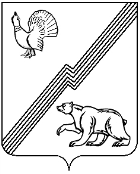 ДУМА ГОРОДА ЮГОРСКАХанты-Мансийского автономного округа – ЮгрыРЕШЕНИЕот 06 октября 2020 года                                                                                                № 63Об исполнении бюджета города Югорска за 2019 годВ соответствии со статьями 264.2, 264.5 и 264.6 Бюджетного кодекса Российской Федерации, подпунктом 2 пункта 1 статьи 19, статьей 41 Устава города Югорска, разделом 9 Положения об отдельных вопросах организации и осуществления бюджетного процесса в городе Югорске, утвержденного решением Думы города Югорска от 26.09.2013 №48,ДУМА ГОРОДА ЮГОРСКА РЕШИЛА:	1. Утвердить отчет об исполнении бюджета города Югорска за 2019 год по доходам в сумме 3 741 335 803,22 рублей, по расходам в сумме 3 706 625 954,86 рублей, с превышением доходов над расходами (профицит бюджета города Югорска) в сумме 34 709 848,36 рублей и со следующими показателями:- доходов бюджета города Югорска за 2019 год по кодам классификации доходов бюджетов согласно приложению 1;- расходов бюджета города Югорска за 2019 год по ведомственной структуре расходов бюджета города Югорска согласно приложению 2;- расходов бюджета города Югорска за 2019 год по разделам и подразделам классификации расходов бюджетов согласно приложению 3;- источников финансирования дефицита бюджета города Югорска за 2019 год по кодам классификации источников финансирования дефицитов бюджетов согласно приложению 4.2. Настоящее решение вступает в силу после его опубликования в официальном печатном издании города Югорска.Исполняющий обязанностипредседателя Думы города Югорска                                                               М.И. БодакГлава города Югорска								    А.В. Бородкин«06» октября 2020 года             (дата подписания)Приложение 1к решению Думы города Югорскаот 06 октября 2020 года № 63Доходы бюджета города Югорсказа 2019 год по кодам классификации доходов бюджетов     (рублей)Приложение 2к решению Думы города Югорскаот 06 октября 2020 года № 63Расходы бюджета города Югорска за 2019 годпо ведомственной структуре расходов бюджета города Югорска(рублей)Приложение 3к решению Думы города Югорскаот 06 октября 2020 года № 63Расходы бюджета города Югорска за 2019 год по разделам и подразделам классификации расходов бюджетов(рублей)Приложение 4к решению Думы города Югорскаот 06 октября 2020 года № 63Источники финансирования дефицита бюджета города Югорска за 2019 годпо кодам классификации источников финансирования дефицитов бюджетов (рублей)Код дохода по бюджетной классификацииНаименование показателяИсполненоза годКод дохода по бюджетной классификацииНаименование показателяИсполненоза год123ХДОХОДЫ БЮДЖЕТА - ВСЕГО 3 741 335 803,22000 1 00 00000 00 0000 000НАЛОГОВЫЕ И НЕНАЛОГОВЫЕ ДОХОДЫ1 455 113 185,86000 1 01 00000 00 0000 000НАЛОГИ НА ПРИБЫЛЬ, ДОХОДЫ1 120 546 388,36000 1 01 02000 01 0000 110Налог на доходы физических лиц1 120 546 388,36000 1 01 02010 01 0000 110Налог на доходы физических лиц с доходов, источником которых является налоговый агент, за исключением доходов, в отношении которых исчисление и уплата налога осуществляются в соответствии со статьями 227, 227.1 и 228 Налогового кодекса Российской Федерации1 111 135 261,37000 1 01 02020 01 0000 110Налог на доходы физических лиц с доходов, полученных от осуществления деятельности физическими лицами, зарегистрированными в качестве индивидуальных предпринимателей, нотариусов, занимающихся частной практикой, адвокатов, учредивших адвокатские кабинеты, и других лиц, занимающихся частной практикой в соответствии со статьей 227 Налогового кодекса Российской Федерации902 802,39000 1 01 02030 01 0000 110Налог на доходы физических лиц с доходов, полученных физическими лицами в соответствии со статьей 228 Налогового кодекса Российской Федерации6 325 021,78000 1 01 02040 01 0000 110Налог на доходы физических лиц в виде фиксированных авансовых платежей с доходов, полученных физическими лицами, являющимися иностранными гражданами, осуществляющими трудовую деятельность по найму на основании патента в соответствии со статьей 227.1 Налогового кодекса Российской Федерации2 230 900,80000 1 01 02050 01 0000 110Налог на доходы физических лиц с сумм прибыли контролируемой иностранной компании, полученной физическими лицами, признаваемыми контролирующими лицами этой компании-47 597,98000 1 03 00000 00 0000 000НАЛОГИ НА ТОВАРЫ (РАБОТЫ, УСЛУГИ), РЕАЛИЗУЕМЫЕ НА ТЕРРИТОРИИ РОССИЙСКОЙ ФЕДЕРАЦИИ24 780 921,18000 1 03 02000 01 0000 110Акцизы по подакцизным товарам (продукции), производимым на территории Российской Федерации24 780 921,18000 1 03 02230 01 0000 110Доходы от уплаты акцизов на дизельное топливо, подлежащие распределению между бюджетами субъектов Российской Федерации и местными бюджетами с учетом установленных дифференцированных нормативов отчислений в местные бюджеты11 279 857,91000 1 03 02231 01 0000 110Доходы от уплаты акцизов на дизельное топливо, подлежащие распределению между бюджетами субъектов Российской Федерации и местными бюджетами с учетом установленных дифференцированных нормативов отчислений в местные бюджеты (по нормативам, установленным Федеральным законом о федеральном бюджете в целях формирования дорожных фондов субъектов Российской Федерации)11 279 857,91000 1 03 02240 01 0000 110Доходы от уплаты акцизов на моторные масла для дизельных и (или) карбюраторных (инжекторных) двигателей, подлежащие распределению между бюджетами субъектов Российской Федерации и местными бюджетами с учетом установленных дифференцированных нормативов отчислений в местные бюджеты82 909,97000 1 03 02241 01 0000 110Доходы от уплаты акцизов на моторные масла для дизельных и (или) карбюраторных (инжекторных) двигателей, подлежащие распределению между бюджетами субъектов Российской Федерации и местными бюджетами с учетом установленных дифференцированных нормативов отчислений в местные бюджеты (по нормативам, установленным Федеральным законом о федеральном бюджете в целях формирования дорожных фондов субъектов Российской Федерации)82 909,97000 1 03 02250 01 0000 110Доходы от уплаты акцизов на автомобильный бензин, подлежащие распределению между бюджетами субъектов Российской Федерации и местными бюджетами с учетом установленных дифференцированных нормативов отчислений в местные бюджеты15 069 928,51000 1 03 02251 01 0000 110Доходы от уплаты акцизов на автомобильный бензин, подлежащие распределению между бюджетами субъектов Российской Федерации и местными бюджетами с учетом установленных дифференцированных нормативов отчислений в местные бюджеты (по нормативам, установленным Федеральным законом о федеральном бюджете в целях формирования дорожных фондов субъектов Российской Федерации)15 069 928,51000 1 03 02260 01 0000 110Доходы от уплаты акцизов на прямогонный бензин, подлежащие распределению между бюджетами субъектов Российской Федерации и местными бюджетами с учетом установленных дифференцированных нормативов отчислений в местные бюджеты-1 651 775,21000 1 03 02261 01 0000 110Доходы от уплаты акцизов на прямогонный бензин, подлежащие распределению между бюджетами субъектов Российской Федерации и местными бюджетами с учетом установленных дифференцированных нормативов отчислений в местные бюджеты (по нормативам, установленным Федеральным законом о федеральном бюджете в целях формирования дорожных фондов субъектов Российской Федерации)-1 651 775,21000 1 05 00000 00 0000 000НАЛОГИ НА СОВОКУПНЫЙ ДОХОД105 141 449,24000 1 05 01000 00 0000 110Налог, взимаемый в связи с применением упрощенной системы налогообложения76 546 298,38000 1 05 01010 01 0000 110Налог, взимаемый с налогоплательщиков, выбравших в качестве объекта налогообложения доходы51 910 089,20000 1 05 01011 01 0000 110Налог, взимаемый с налогоплательщиков, выбравших в качестве объекта налогообложения доходы51 910 089,20000 1 05 01020 01 0000 110Налог, взимаемый с налогоплательщиков, выбравших в качестве объекта налогообложения доходы, уменьшенные на величину расходов24 633 852,11000 1 05 01021 01 0000 110Налог, взимаемый с налогоплательщиков, выбравших в качестве объекта налогообложения доходы, уменьшенные на величину расходов (в том числе минимальный налог, зачисляемый в бюджеты субъектов Российской Федерации)24 633 746,57000 1 05 01022 01 0000 110Налог, взимаемый с налогоплательщиков, выбравших в качестве объекта налогообложения доходы, уменьшенные на величину расходов (за налоговые периоды, истекшие до 1 января 2011 года)105,54000 1 05 01050 01 0000 110Минимальный налог, зачисляемый в бюджеты субъектов Российской Федерации (за налоговые периоды, истекшие до 1 января 2016 года)2 357,07000 1 05 02000 02 0000 110Единый налог на вмененный доход для отдельных видов деятельности18 939 471,61000 1 05 02010 02 0000 110Единый налог на вмененный доход для отдельных видов деятельности18 939 458,60000 1 05 02020 02 0000 110Единый налог на вмененный доход для отдельных видов деятельности (за налоговые периоды, истекшие до 1 января 2011 года)13,01000 1 05 03000 01 0000 110Единый сельскохозяйственный налог3 152 730,73000 1 05 03010 01 0000 110Единый сельскохозяйственный налог3 152 730,73000 1 05 04000 02 0000 110Налог, взимаемый в связи с применением патентной системы налогообложения6 502 948,52000 1 05 04010 02 0000 110Налог, взимаемый в связи с применением патентной системы налогообложения, зачисляемый в бюджеты городских округов6 502 948,52000 1 06 00000 00 0000 000НАЛОГИ НА ИМУЩЕСТВО60 187 391,31000 1 06 01000 00 0000 110Налог на имущество физических лиц21 563 560,76000 1 06 01020 04 0000 110Налог на имущество физических лиц, взимаемый по ставкам, применяемым к объектам налогообложения, расположенным в границах городских округов21 563 560,76000 1 06 06000 00 0000 110Земельный налог38 623 830,55000 1 06 06030 00 0000 110Земельный налог с организаций28 289 440,30000 1 06 06032 04 0000 110Земельный налог с организаций, обладающих земельным участком, расположенным в границах городских округов28 289 440,30000 1 06 06040 00 0000 110Земельный налог с физических лиц10 334 390,25000 1 06 06042 04 0000 110Земельный налог с физических лиц, обладающих земельным участком, расположенным в границах городских округов10 334 390,25000 1 08 00000 00 0000 000ГОСУДАРСТВЕННАЯ ПОШЛИНА6 891 620,21000 1 08 03000 01 0000 110Государственная пошлина по делам, рассматриваемым в судах общей юрисдикции, мировыми судьями6 826 620,21000 1 08 03010 01 0000 110Государственная пошлина по делам, рассматриваемым в судах общей юрисдикции, мировыми судьями (за исключением Верховного Суда Российской Федерации)6 826 620,21000 1 08 07000 01 0000 110Государственная пошлина за государственную регистрацию, а также за совершение прочих юридически значимых действий65 000,00000 1 08 07150 01 0000 110Государственная пошлина за выдачу разрешения на установку рекламной конструкции65 000,00000 1 11 00000 00 0000 000ДОХОДЫ ОТ ИСПОЛЬЗОВАНИЯ ИМУЩЕСТВА, НАХОДЯЩЕГОСЯ В ГОСУДАРСТВЕННОЙ И МУНИЦИПАЛЬНОЙ СОБСТВЕННОСТИ71 421 018,01000 1 11 01000 00 0000 120Доходы в виде прибыли, приходящейся на доли в уставных (складочных) капиталах хозяйственных товариществ и обществ, или дивидендов по акциям, принадлежащим Российской Федерации, субъектам Российской Федерации или муниципальным образованиям112 355,67000 1 11 01040 04 0000 120Доходы в виде прибыли, приходящейся на доли в уставных (складочных) капиталах хозяйственных товариществ и обществ, или дивидендов по акциям, принадлежащим городским округам112 355,67000 1 11 05000 00 0000 120Доходы, получаемые в виде арендной либо иной платы за передачу в возмездное пользование государственного и муниципального имущества (за исключением имущества бюджетных и автономных учреждений, а также имущества государственных и муниципальных унитарных предприятий, в том числе казенных)54 272 044,34000 1 11 05010 00 0000 120Доходы, получаемые в виде арендной платы за земельные участки, государственная собственность на которые не разграничена, а также средства от продажи права на заключение договоров аренды указанных земельных участков43 888 533,18000 1 11 05012 04 0000 120Доходы, получаемые в виде арендной платы за земельные участки, государственная собственность на которые не разграничена и которые расположены в границах городских округов, а также средства от продажи права на заключение договоров аренды указанных земельных участков43 888 533,18000 1 11 05020 00 0000 120Доходы, получаемые в виде арендной платы за земли после разграничения государственной собственности на землю, а также средства от продажи права на заключение договоров аренды указанных земельных участков (за исключением земельных участков бюджетных и автономных учреждений)1 137 657,61000 1 11 05024 04 0000 120Доходы, получаемые в виде арендной платы, а также средства от продажи права на заключение договоров аренды за земли, находящиеся в собственности городских округов (за исключением земельных участков муниципальных бюджетных и автономных учреждений)1 137 657,61000 1 11 05030 00 0000 120Доходы от сдачи в аренду имущества, находящегося в оперативном управлении органов государственной власти, органов местного самоуправления, государственных внебюджетных фондов и созданных ими учреждений (за исключением имущества бюджетных и автономных учреждений)9 245 853,55000 1 11 05034 04 0000 120Доходы от сдачи в аренду имущества, находящегося в оперативном управлении органов управления городских округов и созданных ими учреждений (за исключением имущества муниципальных бюджетных и автономных учреждений)9 245 853,55000 1 11 07000 00 0000 120Платежи от государственных и муниципальных унитарных предприятий5 000,00000 1 11 07010 00 0000 120Доходы от перечисления части прибыли государственных и муниципальных унитарных предприятий, остающейся после уплаты налогов и обязательных платежей5 000,00000 1 11 07014 04 0000 120Доходы от перечисления части прибыли, остающейся после уплаты налогов и иных обязательных платежей муниципальных унитарных предприятий, созданных городскими округами5 000,00000 1 11 09000 00 0000 120Прочие доходы от использования имущества и прав, находящихся в государственной и муниципальной собственности (за исключением имущества бюджетных и автономных учреждений, а также имущества государственных и муниципальных унитарных предприятий, в том числе казенных)17 031 618,00000 1 11 09040 00 0000 120Прочие поступления от использования имущества, находящегося в государственной и муниципальной собственности (за исключением имущества бюджетных и автономных учреждений, а также имущества государственных и муниципальных унитарных предприятий, в том числе казенных)17 031 618,00000 1 11 09044 04 0000 120Прочие поступления от использования имущества, находящегося в собственности городских округов (за исключением имущества муниципальных бюджетных и автономных учреждений, а также имущества муниципальных унитарных предприятий, в том числе казенных)17 031 618,00000 1 12 00000 00 0000 000ПЛАТЕЖИ ПРИ ПОЛЬЗОВАНИИ ПРИРОДНЫМИ РЕСУРСАМИ31 858,91000 1 12 01000 01 0000 120Плата за негативное воздействие на окружающую среду31 858,91000 1 12 01010 01 0000 120Плата за выбросы загрязняющих веществ в атмосферный воздух стационарными объектами-346 683,51000 1 12 01030 01 0000 120Плата за сбросы загрязняющих веществ в водные объекты37 183,54000 1 12 01041 01 0000 120Плата за размещение отходов производства271 218,22000 1 12 01042 01 0000 120Плата за размещение твердых коммунальных отходов70 137,05000 1 12 01070 01 0000 120Плата за выбросы загрязняющих веществ, образующихся при сжигании на факельных установках и (или) рассеивании попутного нефтяного газа3,61000 1 13 00000 00 0000 000ДОХОДЫ ОТ ОКАЗАНИЯ ПЛАТНЫХ УСЛУГ И КОМПЕНСАЦИИ ЗАТРАТ ГОСУДАРСТВА14 403 122,14000 1 13 01000 00 0000 130Доходы от оказания платных услуг (работ)47 600,00000 1 13 01990 00 0000 130Прочие доходы от оказания платных услуг (работ)47 600,00000 1 13 01994 04 0000 130Прочие доходы от оказания платных услуг (работ) получателями средств бюджетов городских округов47 600,00000 1 13 02000 00 0000 130Доходы от компенсации затрат государства14 355 522,14000 1 13 02990 00 0000 130Прочие доходы от компенсации затрат государства14 355 522,14000 1 13 02994 04 0000 130Прочие доходы от компенсации затрат бюджетов городских округов14 355 522,14000 1 14 00000 00 0000 000ДОХОДЫ ОТ ПРОДАЖИ МАТЕРИАЛЬНЫХ И НЕМАТЕРИАЛЬНЫХ АКТИВОВ35 181 316,48000 1 14 01000 00 0000 410Доходы от продажи квартир29 216 012,30000 1 14 01040 04 0000 410Доходы от продажи квартир, находящихся в собственности городских округов29 216 012,30000 1 14 02000 00 0000 000Доходы от реализации имущества, находящегося в государственной и муниципальной собственности (за исключением движимого имущества бюджетных и автономных учреждений, а также имущества государственных и муниципальных унитарных предприятий, в том числе казенных)2 004 554,76000 1 14 02040 04 0000 410Доходы от реализации имущества, находящегося в собственности городских округов (за исключением движимого имущества муниципальных бюджетных и автономных учреждений, а также имущества муниципальных унитарных предприятий, в том числе казенных), в части реализации основных средств по указанному имуществу2 004 554,76000 1 14 02043 04 0000 410Доходы от реализации иного имущества, находящегося в собственности городских округов (за исключением имущества муниципальных бюджетных и автономных учреждений, а также имущества муниципальных унитарных предприятий, в том числе казенных), в части реализации основных средств по указанному имуществу2 004 554,76000 1 14 06000 00 0000 430Доходы от продажи земельных участков, находящихся в государственной и муниципальной собственности3 685 365,28000 1 14 06010 00 0000 430Доходы от продажи земельных участков, государственная собственность на которые не разграничена1 110 147,25000 1 14 06012 04 0000 430Доходы от продажи земельных участков, государственная собственность на которые не разграничена и которые расположены в границах городских округов1 110 147,25000 1 14 06020 00 0000 430Доходы от продажи земельных участков, государственная собственность на которые разграничена (за исключением земельных участков бюджетных и автономных учреждений)2 575 218,03000 1 14 06024 04 0000 430Доходы от продажи земельных участков, находящихся в собственности городских округов (за исключением земельных участков муниципальных бюджетных и автономных учреждений)2 575 218,03000 1 14 06300 00 0000 430Плата за увеличение площади земельных участков, находящихся в частной собственности, в результате перераспределения таких земельных участков и земель (или) земельных участков, находящихся в государственной или муниципальной собственности275 384,14000 1 14 06310 00 0000 430Плата за увеличение площади земельных участков, находящихся в частной собственности, в результате перераспределения таких земельных участков и земель (или) земельных участков, государственная собственность на которые не разграничена268 370,24000 1 14 06312 04 0000 430Плата за увеличение площади земельных участков, находящихся в частной собственности, в результате перераспределения таких земельных участков и земель (или) земельных участков, государственная собственность на которые не разграничена и которые расположены в границах городских округов268 370,24000 1 14 06320 00 0000 430Плата за увеличение площади земельных участков, находящихся в частной собственности, в результате перераспределения таких земельных участков и земельных участков после разграничения государственной собственности на землю7 013,90000 1 14 06324 04 0000 430Плата за увеличение площади земельных участков, находящихся в частной собственности, в результате перераспределения таких земельных участков и земельных участков, находящихся в собственности городских округов7 013,90000 1 16 00000 00 0000 000ШТРАФЫ, САНКЦИИ, ВОЗМЕЩЕНИЕ УЩЕРБА16 369 714,46000 1 16 03000 00 0000 140Денежные взыскания (штрафы) за нарушение законодательства о налогах и сборах910 726,47000 1 16 03010 01 0000 140Денежные взыскания (штрафы) за нарушение законодательства о налогах и сборах, предусмотренные статьями 116, 119.1, 119.2, пунктами 1 и 2 статьи 120, статьями 125, 126, 126.1, 128, 129, 129.1, 129.4, 132, 133, 134, 135, 135.1, 135.2 Налогового кодекса Российской Федерации526 725,59000 1 16 03030 01 0000 140Денежные взыскания (штрафы) за административные правонарушения в области налогов и сборов, предусмотренные Кодексом Российской Федерации об административных правонарушениях384 000,88000 1 16 06000 01 0000 140Денежные взыскания (штрафы) за нарушение законодательства о применении контрольно-кассовой техники при осуществлении наличных денежных расчетов и (или) расчетов с использованием платежных карт48 000,00000 1 16 08000 01 0000 140Денежные взыскания (штрафы) за административные правонарушения в области государственного регулирования производства и оборота этилового спирта, алкогольной, спиртосодержащей и табачной продукции698 662,92000 1 16 08010 01 0000 140Денежные взыскания (штрафы) за административные правонарушения в области государственного регулирования производства и оборота этилового спирта, алкогольной, спиртосодержащей продукции663 662,92000 1 16 08020 01 0000 140Денежные взыскания (штрафы) за административные правонарушения в области государственного регулирования производства и оборота табачной продукции35 000,00000 1 16 18000 00 0000 140Денежные взыскания (штрафы) за нарушение бюджетного законодательства Российской Федерации2 240,90000 1 16 18040 04 0000 140Денежные взыскания (штрафы) за нарушение бюджетного законодательства (в части бюджетов городских округов)2 240,90000 1 16 21000 00 0000 140Денежные взыскания (штрафы) и иные суммы, взыскиваемые с лиц, виновных в совершении преступлений, и в возмещение ущерба имуществу2 731,95000 1 16 21040 04 0000 140Денежные взыскания (штрафы) и иные суммы, взыскиваемые с лиц, виновных в совершении преступлений, и в возмещение ущерба имуществу, зачисляемые в бюджеты городских округов2 731,95000 1 16 25000 00 0000 140Денежные взыскания (штрафы) за нарушение законодательства Российской Федерации о недрах, об особо охраняемых природных территориях, об охране и использовании животного мира, об экологической экспертизе, в области охраны окружающей среды, о рыболовстве и сохранении водных биологических ресурсов, земельного законодательства, лесного законодательства, водного законодательства239 086,43000 1 16 25050 01 0000 140Денежные взыскания (штрафы) за нарушение законодательства в области охраны окружающей среды125 000,00000 1 16 25060 01 0000 140Денежные взыскания (штрафы) за нарушение земельного законодательства114 086,43000 1 16 28000 01 0000 140Денежные взыскания (штрафы) за нарушение законодательства в области обеспечения санитарно-эпидемиологического благополучия человека и законодательства в сфере защиты прав потребителей815 604,39000 1 16 30000 01 0000 140Денежные взыскания (штрафы) за правонарушения в области дорожного движения923 801,16000 1 16 30010 01 0000 140Денежные взыскания (штрафы) за нарушение правил перевозки крупногабаритных и тяжеловесных грузов по автомобильным дорогам общего пользования2 500,00000 1 16 30013 01 0000 140Денежные взыскания (штрафы) за нарушение правил перевозки крупногабаритных и тяжеловесных грузов по автомобильным дорогам общего пользования местного значения городских округов2 500,00000 1 16 30030 01 0000 140Прочие денежные взыскания (штрафы) за правонарушения в области дорожного движения921 301,16000 1 16 33000 00 0000 140Денежные взыскания (штрафы) за нарушение законодательства Российской Федерации о контрактной системе в сфере закупок товаров, работ, услуг для обеспечения государственных и муниципальных нужд205 584,53000 1 16 33040 04 0000 140Денежные взыскания (штрафы) за нарушение законодательства Российской Федерации о контрактной системе в сфере закупок товаров, работ, услуг для обеспечения государственных и муниципальных нужд для нужд городских округов205 584,53000 1 16 43000 01 0000 140Денежные взыскания (штрафы) за нарушение законодательства Российской Федерации об административных правонарушениях, предусмотренные статьей 20.25 Кодекса Российской Федерации об административных правонарушениях1 020 263,38000 1 16 90000 00 0000 140Прочие поступления от денежных взысканий (штрафов) и иных сумм в возмещение ущерба11 503 012,33000 1 16 90040 04 0000 140Прочие поступления от денежных взысканий (штрафов) и иных сумм в возмещение ущерба, зачисляемые в бюджеты городских округов11 503 012,33000 1 17 00000 00 0000 000ПРОЧИЕ НЕНАЛОГОВЫЕ ДОХОДЫ158 385,56000 1 17 05000 00 0000 180Прочие неналоговые доходы158 385,56000 1 17 05040 04 0000 180Прочие неналоговые доходы бюджетов городских округов158 385,56000 2 00 00000 00 0000 000БЕЗВОЗМЕЗДНЫЕ ПОСТУПЛЕНИЯ2 286 222 617,36000 2 02 00000 00 0000 000БЕЗВОЗМЕЗДНЫЕ ПОСТУПЛЕНИЯ ОТ ДРУГИХ БЮДЖЕТОВ БЮДЖЕТНОЙ СИСТЕМЫ РОССИЙСКОЙ ФЕДЕРАЦИИ2 293 032 899,02000 2 02 10000 00 0000 150Дотации бюджетам бюджетной системы Российской Федерации96 550 600,00000 2 02 15002 00 0000 150Дотации бюджетам на поддержку мер по обеспечению сбалансированности бюджетов72 216 800,00000 2 02 15002 04 0000 150Дотации бюджетам городских округов на поддержку мер по обеспечению сбалансированности бюджетов72 216 800,00000 2 02 19999 00 0000 150Прочие дотации24 333 800,00000 2 02 19999 04 0000 150Прочие дотации бюджетам городских округов24 333 800,00000 2 02 20000 00 0000 150Субсидии бюджетам бюджетной системы Российской Федерации (межбюджетные субсидии)541 921 319,29000 2 02 20041 00 0000 150Субсидии бюджетам на строительство, модернизацию, ремонт и содержание автомобильных дорог общего пользования, в том числе дорог в поселениях (за исключением автомобильных дорог федерального значения)65 245 694,81000 2 02 20041 04 0000 150Субсидии бюджетам городских округов на строительство, модернизацию, ремонт и содержание автомобильных дорог общего пользования, в том числе дорог в поселениях (за исключением автомобильных дорог федерального значения)65 245 694,81000 2 02 20077 00 0000 150Субсидии бюджетам на софинансирование капитальных вложений в объекты государственной (муниципальной) собственности151 146 700,00000 2 02 20077 04 0000 150Субсидии бюджетам городских округов на софинансирование капитальных вложений в объекты муниципальной собственности151 146 700,00000 2 02 25081 00 0000 150Субсидии бюджетам на государственную поддержку спортивных организаций, осуществляющих подготовку спортивного резерва для сборных команд Российской Федерации610 500,00000 2 02 25081 04 0000 150Субсидии бюджетам городских округов на государственную поддержку спортивных организаций, осуществляющих подготовку спортивного резерва для сборных команд Российской Федерации610 500,00000 2 02 25497 00 0000 150Субсидии бюджетам на реализацию мероприятий по обеспечению жильем молодых семей4 134 449,96000 2 02 25497 04 0000 150Субсидии бюджетам городских округов на реализацию мероприятий по обеспечению жильем молодых семей4 134 449,96000 2 02 25519 00 0000 150Субсидия бюджетам на поддержку отрасли культуры93 209,66000 2 02 25519 04 0000 150Субсидия бюджетам городских округов на поддержку отрасли культуры93 209,66000 2 02 25555 00 0000 150Субсидии бюджетам на реализацию программ формирования современной городской среды43 909 250,62000 2 02 25555 04 0000 150Субсидии бюджетам городских округов на реализацию программ формирования современной городской среды43 909 250,62000 2 02 29999 00 0000 150Прочие субсидии276 781 514,24000 2 02 29999 04 0000 150Прочие субсидии бюджетам городских округов276 781 514,24000 2 02 30000 00 0000 150Субвенции бюджетам бюджетной системы Российской Федерации1 495 890 261,79000 2 02 30024 00 0000 150Субвенции местным бюджетам на выполнение передаваемых полномочий субъектов Российской Федерации1 437 868 565,28000 2 02 30024 04 0000 150Субвенции бюджетам городских округов на выполнение передаваемых полномочий субъектов Российской Федерации1 437 868 565,28000 2 02 30029 00 0000 150Субвенции бюджетам на компенсацию части платы, взимаемой с родителей (законных представителей) за присмотр и уход за детьми, посещающими образовательные организации, реализующие образовательные программы дошкольного образования29 915 000,00000 2 02 30029 04 0000 150Субвенции бюджетам городских округов на компенсацию части платы, взимаемой с родителей (законных представителей) за присмотр и уход за детьми, посещающими образовательные организации, реализующие образовательные программы дошкольного образования29 915 000,00000 2 02 35082 00 0000 150Субвенции бюджетам муниципальных образований на предоставление жилых помещений детям-сиротам и детям, оставшимся без попечения родителей, лицам из их числа по договорам найма специализированных жилых помещений12 974 346,00000 2 02 35082 04 0000 150Субвенции бюджетам городских округов на предоставление жилых помещений детям-сиротам и детям, оставшимся без попечения родителей, лицам из их числа по договорам найма специализированных жилых помещений12 974 346,00000 2 02 35118 00 0000 150Субвенции бюджетам на осуществление первичного воинского учета на территориях, где отсутствуют военные комиссариаты4 209 829,51000 2 02 35118 04 0000 150Субвенции бюджетам городских округов на осуществление первичного воинского учета на территориях, где отсутствуют военные комиссариаты4 209 829,51000 2 02 35120 00 0000 150Субвенции бюджетам на осуществление полномочий по составлению (изменению) списков кандидатов в присяжные заседатели федеральных судов общей юрисдикции в Российской Федерации9 800,00000 2 02 35120 04 0000 150Субвенции бюджетам городских округов на осуществление полномочий по составлению (изменению) списков кандидатов в присяжные заседатели федеральных судов общей юрисдикции в Российской Федерации9 800,00000 2 02 35134 00 0000 150Субвенции бюджетам на осуществление полномочий по обеспечению жильем отдельных категорий граждан, установленных Федеральным законом от 12 января 1995 года N 5-ФЗ "О ветеранах", в соответствии с Указом Президента Российской Федерации от 7 мая 2008 года N 714 "Об обеспечении жильем ветеранов Великой Отечественной войны 1941 - 1945 годов"4 540 321,00000 2 02 35134 04 0000 150Субвенции бюджетам городских округов на осуществление полномочий по обеспечению жильем отдельных категорий граждан, установленных Федеральным законом от 12 января 1995 года N 5-ФЗ "О ветеранах", в соответствии с Указом Президента Российской Федерации от 7 мая 2008 года N 714 "Об обеспечении жильем ветеранов Великой Отечественной войны 1941 - 1945 годов"4 540 321,00000 2 02 35930 00 0000 150Субвенции бюджетам на государственную регистрацию актов гражданского состояния6 372 400,00000 2 02 35930 04 0000 150Субвенции бюджетам городских округов на государственную регистрацию актов гражданского состояния6 372 400,00000 2 02 40000 00 0000 150Иные межбюджетные трансферты158 670 717,94000 2 02 49999 00 0000 150Прочие межбюджетные трансферты, передаваемые бюджетам158 670 717,94000 2 02 49999 04 0000 150Прочие межбюджетные трансферты, передаваемые бюджетам городских округов158 670 717,94000 2 03 00000 00 0000 000БЕЗВОЗМЕЗДНЫЕ ПОСТУПЛЕНИЯ ОТ ГОСУДАРСТВЕННЫХ (МУНИЦИПАЛЬНЫХ) ОРГАНИЗАЦИЙ2 546 000,00000 2 03 04000 04 0000 150Безвозмездные поступления от государственных (муниципальных) организаций в бюджеты городских округов2 546 000,00000 2 03 04099 04 0000 150Прочие безвозмездные поступления от государственных (муниципальных) организаций в бюджеты городских округов2 546 000,00000 2 07 00000 00 0000 000ПРОЧИЕ БЕЗВОЗМЕЗДНЫЕ ПОСТУПЛЕНИЯ290 000,00000 2 07 04000 04 0000 150Прочие безвозмездные поступления в бюджеты городских округов290 000,00000 2 07 04050 04 0000 150Прочие безвозмездные поступления в бюджеты городских округов290 000,00000 2 19 00000 00 0000 000ВОЗВРАТ ОСТАТКОВ СУБСИДИЙ, СУБВЕНЦИЙ И ИНЫХ МЕЖБЮДЖЕТНЫХ ТРАНСФЕРТОВ, ИМЕЮЩИХ ЦЕЛЕВОЕ НАЗНАЧЕНИЕ, ПРОШЛЫХ ЛЕТ-9 646 281,66000 2 19 00000 04 0000 150Возврат остатков субсидий, субвенций и иных межбюджетных трансфертов, имеющих целевое назначение, прошлых лет из бюджетов городских округов-9 646 281,66000 2 19 25020 04 0000 150Возврат остатков субсидий на мероприятия подпрограммы "Обеспечение жильем молодых семей" федеральной целевой программы "Жилище" на 2015 - 2020 годы из бюджетов городских округов-1 181 117,79000 2 19 60010 04 0000 150Возврат прочих остатков субсидий, субвенций и иных межбюджетных трансфертов, имеющих целевое назначение, прошлых лет из бюджетов городских округов-8 465 163,87НаименованиеВедРзПрЦСРВРИсполненов том числе за счет субвенций12345678Дума города Югорска01019 975 853,340,00Общегосударственные вопросы0100118 678 751,740,00Функционирование законодательных (представительных) органов государственной власти и представительных органов муниципальных образований010010311 364 589,180,00Непрограммные направления деятельности0100103400000000011 364 589,180,00Непрограммное направление деятельности "Обеспечение деятельности органов местного самоуправления"0100103401000000011 364 589,180,00Расходы на обеспечение функций органов местного самоуправления010010340100020403 284 433,620,00Расходы на выплаты персоналу в целях обеспечения выполнения функций государственными (муниципальными) органами, казенными учреждениями, органами управления государственными внебюджетными фондами010010340100020401003 064 026,400,00Расходы на выплаты персоналу государственных (муниципальных) органов010010340100020401203 064 026,400,00Закупка товаров, работ и услуг для обеспечения государственных (муниципальных) нужд01001034010002040200217 093,220,00Иные закупки товаров, работ и услуг для обеспечения государственных (муниципальных) нужд01001034010002040240217 093,220,00Иные бюджетные ассигнования010010340100020408003 314,000,00Уплата налогов, сборов и иных платежей010010340100020408503 314,000,00Председатель Думы города Югорска010010340100021104 569 328,910,00Расходы на выплаты персоналу в целях обеспечения выполнения функций государственными (муниципальными) органами, казенными учреждениями, органами управления государственными внебюджетными фондами010010340100021101004 569 328,910,00Расходы на выплаты персоналу государственных (муниципальных) органов010010340100021101204 569 328,910,00Депутат Думы города Югорска010010340100021203 510 826,650,00Расходы на выплаты персоналу в целях обеспечения выполнения функций государственными (муниципальными) органами, казенными учреждениями, органами управления государственными внебюджетными фондами010010340100021201003 510 826,650,00Расходы на выплаты персоналу государственных (муниципальных) органов010010340100021201203 510 826,650,00Обеспечение деятельности финансовых, налоговых и таможенных органов и органов финансового (финансово-бюджетного) надзора01001066 465 550,560,00Непрограммные направления деятельности010010640000000006 465 550,560,00Непрограммное направление деятельности "Обеспечение деятельности органов местного самоуправления"010010640100000006 465 550,560,00Расходы на обеспечение функций органов местного самоуправления010010640100020402 005 343,370,00Расходы на выплаты персоналу в целях обеспечения выполнения функций государственными (муниципальными) органами, казенными учреждениями, органами управления государственными внебюджетными фондами010010640100020401002 005 343,370,00Расходы на выплаты персоналу государственных (муниципальных) органов010010640100020401202 005 343,370,00Председатель контрольно-счетной палаты города Югорска и его заместитель010010640100022504 460 207,190,00Расходы на выплаты персоналу в целях обеспечения выполнения функций государственными (муниципальными) органами, казенными учреждениями, органами управления государственными внебюджетными фондами010010640100022501004 460 207,190,00Расходы на выплаты персоналу государственных (муниципальных) органов010010640100022501204 460 207,190,00Другие общегосударственные вопросы0100113848 612,000,00Непрограммные направления деятельности01001134000000000848 612,000,00Непрограммное направление деятельности "Обеспечение деятельности органов местного самоуправления"01001134010000000848 612,000,00Прочие мероприятия органов местного самоуправления01001134010002400686 556,000,00Закупка товаров, работ и услуг для обеспечения государственных (муниципальных) нужд01001134010002400200667 556,000,00Иные закупки товаров, работ и услуг для обеспечения государственных (муниципальных) нужд01001134010002400240667 556,000,00Иные бюджетные ассигнования0100113401000240080019 000,000,00Уплата налогов, сборов и иных платежей0100113401000240085019 000,000,00Единовременное денежное вознаграждение гражданам, награжденным Почетной грамотой Думы города Югорска01001134010072622162 056,000,00Социальное обеспечение и иные выплаты населению01001134010072622300162 056,000,00Публичные нормативные выплаты гражданам несоциального характера01001134010072622330162 056,000,00Национальная экономика0100457 101,600,00Связь и информатика010041057 101,600,00Непрограммные направления деятельности0100410400000000057 101,600,00Непрограммное направление деятельности "Обеспечение деятельности органов местного самоуправления"0100410401000000057 101,600,00Услуги в области информационных технологий0100410401002007057 101,600,00Закупка товаров, работ и услуг для обеспечения государственных (муниципальных) нужд0100410401002007020057 101,600,00Иные закупки товаров, работ и услуг для обеспечения государственных (муниципальных) нужд0100410401002007024057 101,600,00Средства массовой информации010121 240 000,000,00Другие вопросы в области средств массовой информации01012041 240 000,000,00Непрограммные направления деятельности010120440000000001 240 000,000,00Непрограммное направление деятельности "Обеспечение деятельности органов местного самоуправления"010120440100000001 240 000,000,00Прочие мероприятия органов местного самоуправления010120440100024001 240 000,000,00Закупка товаров, работ и услуг для обеспечения государственных (муниципальных) нужд010120440100024002001 240 000,000,00Иные закупки товаров, работ и услуг для обеспечения государственных (муниципальных) нужд010120440100024002401 240 000,000,00Администрация города Югорска040701 040 632,09313 665 383,35Общегосударственные вопросы04001288 813 007,577 146 100,00Функционирование высшего должностного лица субъекта Российской Федерации и муниципального образования04001024 998 598,850,00Муниципальная программа города Югорска "Социально-экономическое развитие и муниципальное управление"040010212000000004 998 598,850,00Подпрограмма "Совершенствование системы муниципального стратегического управления, реализация отдельных государственных полномочий"040010212100000004 998 598,850,00Основное мероприятие "Организационно-техническое и финансовое обеспечение деятельности администрации города Югорска и обеспечивающих учреждений, обеспечение мер социальной поддержки отдельным категориям граждан"040010212101000004 998 598,850,00Глава муниципального образования040010212101020304 998 598,850,00Расходы на выплаты персоналу в целях обеспечения выполнения функций государственными (муниципальными) органами, казенными учреждениями, органами управления государственными внебюджетными фондами040010212101020301004 998 598,850,00Расходы на выплаты персоналу государственных (муниципальных) органов040010212101020301204 998 598,850,00Функционирование Правительства Российской Федерации, высших исполнительных органов государственной власти субъектов Российской Федерации, местных администраций0400104115 567 638,630,00Муниципальная программа города Югорска "Социально-экономическое развитие и муниципальное управление"04001041200000000115 567 638,630,00Подпрограмма "Совершенствование системы муниципального стратегического управления, реализация отдельных государственных полномочий"04001041210000000115 567 638,630,00Основное мероприятие "Организационно-техническое и финансовое обеспечение деятельности администрации города Югорска и обеспечивающих учреждений, обеспечение мер социальной поддержки отдельным категориям граждан"04001041210100000115 567 638,630,00Расходы на обеспечение функций органов местного самоуправления04001041210102040115 567 638,630,00Расходы на выплаты персоналу в целях обеспечения выполнения функций государственными (муниципальными) органами, казенными учреждениями, органами управления государственными внебюджетными фондами04001041210102040100112 404 617,140,00Расходы на выплаты персоналу государственных (муниципальных) органов04001041210102040120112 404 617,140,00Закупка товаров, работ и услуг для обеспечения государственных (муниципальных) нужд040010412101020402002 959 210,310,00Иные закупки товаров, работ и услуг для обеспечения государственных (муниципальных) нужд040010412101020402402 959 210,310,00Социальное обеспечение и иные выплаты населению04001041210102040300203 811,180,00Социальные выплаты гражданам, кроме публичных нормативных социальных выплат04001041210102040320203 811,180,00Судебная система04001059 800,009 800,00Муниципальная программа города Югорска "Профилактика правонарушений, противодействие коррупции и незаконному обороту наркотиков"040010515000000009 800,009 800,00Подпрограмма "Профилактика правонарушений"040010515100000009 800,009 800,00Основное мероприятие "Обеспечение исполнения государственных полномочий по составлению (изменению) списков кандидатов в присяжные заседатели федеральных судов общей юрисдикции"040010515104000009 800,009 800,00Осуществление полномочий по составлению (изменению) списков кандидатов в присяжные заседатели федеральных судов общей юрисдикции в Российской Федерации040010515104512009 800,009 800,00Закупка товаров, работ и услуг для обеспечения государственных (муниципальных) нужд040010515104512002009 800,009 800,00Иные закупки товаров, работ и услуг для обеспечения государственных (муниципальных) нужд040010515104512002409 800,009 800,00Другие общегосударственные вопросы0400113168 236 970,097 136 300,00Муниципальная программа города Югорска "Развитие физической культуры и спорта"0400113040000000089 545,000,00Основное мероприятие "Организация и проведение спортивно – массовых мероприятий в городе Югорске, участие спортсменов и сборных команд города Югорска в соревнованиях различного уровня"0400113040030000089 545,000,00Реализация мероприятий0400113040039999089 545,000,00Расходы на выплаты персоналу в целях обеспечения выполнения функций государственными (муниципальными) органами, казенными учреждениями, органами управления государственными внебюджетными фондами0400113040039999010089 545,000,00Расходы на выплаты персоналу государственных (муниципальных) органов0400113040039999012089 545,000,00Муниципальная программа города Югорска "Управление муниципальным имуществом"0400113090000000044 578 779,970,00Основное мероприятие "Организационно-техническое и финансовое обеспечение деятельности Департамента муниципальной собственности и градостроительства администрации города Югорска"0400113090020000044 578 779,970,00Расходы на обеспечение функций органов местного самоуправления0400113090020204044 578 779,970,00Расходы на выплаты персоналу в целях обеспечения выполнения функций государственными (муниципальными) органами, казенными учреждениями, органами управления государственными внебюджетными фондами0400113090020204010044 578 779,970,00Расходы на выплаты персоналу государственных (муниципальных) органов0400113090020204012044 578 779,970,00Муниципальная программа города Югорска "Социально-экономическое развитие и муниципальное управление"04001131200000000115 592 323,960,00Подпрограмма "Совершенствование системы муниципального стратегического управления, реализация отдельных государственных полномочий"0400113121000000079 289 109,670,00Основное мероприятие "Организационно-техническое и финансовое обеспечение деятельности администрации города Югорска и обеспечивающих учреждений, обеспечение мер социальной поддержки отдельным категориям граждан"0400113121010000079 289 109,670,00Расходы на обеспечение деятельности (оказание услуг) муниципальных учреждений0400113121010059071 210 707,200,00Расходы на выплаты персоналу в целях обеспечения выполнения функций государственными (муниципальными) органами, казенными учреждениями, органами управления государственными внебюджетными фондами0400113121010059010062 867 911,950,00Расходы на выплаты персоналу казенных учреждений0400113121010059011062 867 911,950,00Закупка товаров, работ и услуг для обеспечения государственных (муниципальных) нужд040011312101005902008 134 227,760,00Иные закупки товаров, работ и услуг для обеспечения государственных (муниципальных) нужд040011312101005902408 134 227,760,00Иные бюджетные ассигнования04001131210100590800208 567,490,00Уплата налогов, сборов и иных платежей04001131210100590850208 567,490,00Прочие мероприятия органов местного самоуправления040011312101024001 020 927,360,00Закупка товаров, работ и услуг для обеспечения государственных (муниципальных) нужд04001131210102400200677 927,360,00Иные закупки товаров, работ и услуг для обеспечения государственных (муниципальных) нужд04001131210102400240677 927,360,00Иные бюджетные ассигнования04001131210102400800343 000,000,00Уплата налогов, сборов и иных платежей04001131210102400850343 000,000,00Расходы на содержание и обеспечение деятельности органов местного самоуправления040011312101092416 657 442,080,00Закупка товаров, работ и услуг для обеспечения государственных (муниципальных) нужд040011312101092412004 344 372,080,00Иные закупки товаров, работ и услуг для обеспечения государственных (муниципальных) нужд040011312101092412404 344 372,080,00Иные бюджетные ассигнования040011312101092418002 313 070,000,00Уплата налогов, сборов и иных платежей040011312101092418502 313 070,000,00Единовременная денежная выплата к Благодарственному письму главы города Югорска0400113121017160124 150,000,00Социальное обеспечение и иные выплаты населению0400113121017160130024 150,000,00Иные выплаты населению0400113121017160136024 150,000,00Единовременные денежные выплаты гражданам, награжденным Почетной грамотой и Благодарностью главы города Югорска, знаком "За заслуги перед городом Югорском"04001131210172621164 382,000,00Социальное обеспечение и иные выплаты населению04001131210172621300164 382,000,00Публичные нормативные выплаты гражданам несоциального характера04001131210172621330164 382,000,00Реализация мероприятий04001131210199990211 501,030,00Закупка товаров, работ и услуг для обеспечения государственных (муниципальных) нужд040011312101999902004 605,030,00Иные закупки товаров, работ и услуг для обеспечения государственных (муниципальных) нужд040011312101999902404 605,030,00Социальное обеспечение и иные выплаты населению04001131210199990300206 896,000,00Иные выплаты населению04001131210199990360206 896,000,00Подпрограмма "Предоставление государственных и муниципальных услуг через многофункциональный центр (МФЦ)"0400113124000000036 303 214,290,00Основное мероприятие "Организация предоставления государственных и муниципальных услуг через многофункциональный центр"0400113124010000036 303 214,290,00Расходы на обеспечение деятельности (оказание услуг) муниципальных учреждений04001131240100590700 114,290,00Предоставление субсидий бюджетным, автономным учреждениям и иным некоммерческим организациям04001131240100590600700 114,290,00Субсидии автономным учреждениям04001131240100590620700 114,290,00Субсидии на развитие многофункциональных центров предоставления государственных и муниципальных услуг040011312401823601 162 500,000,00Предоставление субсидий бюджетным, автономным учреждениям и иным некоммерческим организациям040011312401823606001 162 500,000,00Субсидии автономным учреждениям040011312401823606201 162 500,000,00Субсидии на организацию предоставления государственных услуг в многофункциональных центрах предоставления государственных и муниципальных услуг0400113124018237032 245 300,000,00Предоставление субсидий бюджетным, автономным учреждениям и иным некоммерческим организациям0400113124018237060032 245 300,000,00Субсидии автономным учреждениям0400113124018237062032 245 300,000,00Софинансирование расходов на развитие многофункциональных центров предоставления государственных и муниципальных услуг040011312401S2360498 200,000,00Предоставление субсидий бюджетным, автономным учреждениям и иным некоммерческим организациям040011312401S2360600498 200,000,00Субсидии автономным учреждениям040011312401S2360620498 200,000,00Софинансирование расходов на организацию предоставления государственных услуг в многофункциональных центрах предоставления государственных и муниципальных услуг040011312401S23701 697 100,000,00Предоставление субсидий бюджетным, автономным учреждениям и иным некоммерческим организациям040011312401S23706001 697 100,000,00Субсидии автономным учреждениям040011312401S23706201 697 100,000,00Муниципальная программа города Югорска "Профилактика правонарушений, противодействие коррупции и незаконному обороту наркотиков"040011315000000007 136 300,007 136 300,00Подпрограмма "Профилактика правонарушений"040011315100000007 136 300,007 136 300,00Основное мероприятие "Обеспечение исполнения государственных полномочий по созданию и обеспечению деятельности административной комиссии города Югорска"040011315103000001 678 000,001 678 000,00Субвенции на осуществление отдельных государственных полномочий по созданию административных комиссий и определению перечня должностных лиц органов местного самоуправления, уполномоченных составлять протоколы об административных правонарушениях, предусмотренных пунктом 2 статьи 48 Закона Ханты-Мансийского автономного округа – Югры от 11 июня 2010 года № 102-оз "Об административных правонарушениях"040011315103842501 678 000,001 678 000,00Расходы на выплаты персоналу в целях обеспечения выполнения функций государственными (муниципальными) органами, казенными учреждениями, органами управления государственными внебюджетными фондами040011315103842501001 606 774,691 606 774,69Расходы на выплаты персоналу государственных (муниципальных) органов040011315103842501201 606 774,691 606 774,69Закупка товаров, работ и услуг для обеспечения государственных (муниципальных) нужд0400113151038425020071 225,3171 225,31Иные закупки товаров, работ и услуг для обеспечения государственных (муниципальных) нужд0400113151038425024071 225,3171 225,31Основное мероприятие "Обеспечение исполнения государственных полномочий по созданию и обеспечению деятельности отдела по организации деятельности комиссии по делам несовершеннолетних и защите их прав при администрации города Югорска"040011315105000005 458 300,005 458 300,00Субвенции на осуществление отдельных государственных полномочий по созданию и осуществлению деятельности муниципальных комиссий по делам несовершеннолетних и защите их прав040011315105842705 458 300,005 458 300,00Расходы на выплаты персоналу в целях обеспечения выполнения функций государственными (муниципальными) органами, казенными учреждениями, органами управления государственными внебюджетными фондами040011315105842701004 659 828,354 659 828,35Расходы на выплаты персоналу государственных (муниципальных) органов040011315105842701204 659 828,354 659 828,35Закупка товаров, работ и услуг для обеспечения государственных (муниципальных) нужд04001131510584270200798 471,65798 471,65Иные закупки товаров, работ и услуг для обеспечения государственных (муниципальных) нужд04001131510584270240798 471,65798 471,65Муниципальная программа города Югорска "Развитие гражданского общества, реализация государственной национальной политики и профилактика экстремизма"04001131600000000442 293,010,00Подпрограмма "Поддержка социально ориентированных некоммерческих организаций"04001131620000000422 293,010,00Основное мероприятие "Организация и проведение конкурса среди некоммерческих организаций города Югорска с целью предоставления финансовой поддержки для реализации программ (проектов)"04001131620100000193 000,000,00Субсидии социально ориентированным некоммерческим организациям, не являющимся (государственными) муниципальными учреждениями, на реализацию программ (проектов)04001131620161801193 000,000,00Предоставление субсидий бюджетным, автономным учреждениям и иным некоммерческим организациям04001131620161801600193 000,000,00Субсидии некоммерческим организациям (за исключением государственных (муниципальных) учреждений)04001131620161801630193 000,000,00Основное мероприятие "Обеспечение условий развития форм непосредственного осуществления населением местного самоуправления и участия населения в осуществлении местного самоуправления"04001131620200000229 293,010,00Субсидии на реализацию мероприятий муниципальных программ (подпрограмм), направленных на развитие форм непосредственного осуществления населением местного самоуправления и участия населения в осуществлении местного самоуправления04001131620282630227 000,080,00Закупка товаров, работ и услуг для обеспечения государственных (муниципальных) нужд04001131620282630200227 000,080,00Иные закупки товаров, работ и услуг для обеспечения государственных (муниципальных) нужд04001131620282630240227 000,080,00Софинансирование расходов на реализацию мероприятий муниципальных программ (подпрограмм), направленных на развитие форм непосредственного осуществления населением местного самоуправления и участия населения в осуществлении местного самоуправления040011316202S26302 292,930,00Закупка товаров, работ и услуг для обеспечения государственных (муниципальных) нужд040011316202S26302002 292,930,00Иные закупки товаров, работ и услуг для обеспечения государственных (муниципальных) нужд040011316202S26302402 292,930,00Подпрограмма "Укрепление межнационального и межконфессионального согласия, поддержка культуры народов, проживающих на территории города Югорска, профилактика экстремизма"0400113163000000020 000,000,00Основное мероприятие "Организация просветительских мероприятий, информационное сопровождение  деятельности по реализации государственной национальной политики"0400113163060000020 000,000,00Субсидии на реализацию мероприятий муниципальных программ в сфере укрепления межнационального и межконфессионального согласия, обеспечения социальной и культурной адаптации мигрантов, профилактики экстремизма040011316306825608 000,000,00Закупка товаров, работ и услуг для обеспечения государственных (муниципальных) нужд040011316306825602008 000,000,00Иные закупки товаров, работ и услуг для обеспечения государственных (муниципальных) нужд040011316306825602408 000,000,00Софинансирование расходов на реализацию мероприятий в сфере укрепления межнационального и межконфессионального согласия, обеспечения социальной и культурной адаптации мигрантов, профилактики экстремизма040011316306S256012 000,000,00Закупка товаров, работ и услуг для обеспечения государственных (муниципальных) нужд040011316306S256020012 000,000,00Иные закупки товаров, работ и услуг для обеспечения государственных (муниципальных) нужд040011316306S256024012 000,000,00Муниципальная программа города Югорска "Развитие муниципальной службы"04001131700000000397 728,150,00Подпрограмма "Повышение профессионального уровня муниципальных служащих и управленческих кадров в городе Югорске"04001131710000000298 252,130,00Основное мероприятие "Организация обучения и оценка компетенций лиц, включенных в резерв управленческих кадров, кадровый резерв"0400113171010000094 543,390,00Реализация мероприятий0400113171019999094 543,390,00Закупка товаров, работ и услуг для обеспечения государственных (муниципальных) нужд0400113171019999020094 543,390,00Иные закупки товаров, работ и услуг для обеспечения государственных (муниципальных) нужд0400113171019999024094 543,390,00Основное мероприятие "Дополнительное профессиональное образование муниципальных служащих по приоритетным и иным направлениям"04001131710200000203 708,740,00Реализация мероприятий04001131710299990203 708,740,00Закупка товаров, работ и услуг для обеспечения государственных (муниципальных) нужд04001131710299990200203 708,740,00Иные закупки товаров, работ и услуг для обеспечения государственных (муниципальных) нужд04001131710299990240203 708,740,00Подпрограмма "Повышение престижа и открытости муниципальной службы в городе Югорске"0400113173000000099 476,020,00Основное мероприятие "Содействие развитию управленческой культуры и повышению престижа муниципальной службы"0400113173010000084 619,300,00Реализация мероприятий0400113173019999084 619,300,00Закупка товаров, работ и услуг для обеспечения государственных (муниципальных) нужд0400113173019999020032 895,300,00Иные закупки товаров, работ и услуг для обеспечения государственных (муниципальных) нужд0400113173019999024032 895,300,00Социальное обеспечение и иные выплаты населению0400113173019999030051 724,000,00Премии и гранты0400113173019999035051 724,000,00Основное мероприятие "Совершенствование механизмов контроля деятельности муниципальных служащих со стороны институтов гражданского общества"0400113173030000014 856,720,00Реализация мероприятий0400113173039999014 856,720,00Закупка товаров, работ и услуг для обеспечения государственных (муниципальных) нужд0400113173039999020014 856,720,00Иные закупки товаров, работ и услуг для обеспечения государственных (муниципальных) нужд0400113173039999024014 856,720,00Национальная оборона040027 472 968,974 209 829,51Мобилизационная и вневойсковая подготовка04002037 472 968,974 209 829,51Муниципальная программа города Югорска "Социально-экономическое развитие и муниципальное управление"040020312000000007 348 571,154 085 431,69Подпрограмма "Совершенствование системы муниципального стратегического управления, реализация отдельных государственных полномочий"040020312100000007 348 571,154 085 431,69Основное мероприятие "Организационно-техническое и финансовое обеспечение деятельности администрации города Югорска и обеспечивающих учреждений, обеспечение мер социальной поддержки отдельным категориям граждан"040020312101000007 348 571,154 085 431,69Осуществление первичного воинского учета на территориях, где отсутствуют военные комиссариаты040020312101511804 085 431,694 085 431,69Расходы на выплаты персоналу в целях обеспечения выполнения функций государственными (муниципальными) органами, казенными учреждениями, органами управления государственными внебюджетными фондами040020312101511801004 085 431,694 085 431,69Расходы на выплаты персоналу государственных (муниципальных) органов040020312101511801204 085 431,694 085 431,69Расходы местного бюджета на реализацию переданного государственного полномочия по осуществлению первичного воинского учета на территориях, где отсутствуют военные комиссариаты040020312101F11803 263 139,460,00Расходы на выплаты персоналу в целях обеспечения выполнения функций государственными (муниципальными) органами, казенными учреждениями, органами управления государственными внебюджетными фондами040020312101F11801003 263 139,460,00Расходы на выплаты персоналу государственных (муниципальных) органов040020312101F11801203 263 139,460,00Непрограммные направления деятельности04002034000000000124 397,82124 397,82Непрограммное направление деятельности "Субвенции за счет средств федерального и окружного бюджетов"04002034040000000124 397,82124 397,82Осуществление первичного воинского учета на территориях, где отсутствуют военные комиссариаты04002034040051180124 397,82124 397,82Расходы на выплаты персоналу в целях обеспечения выполнения функций государственными (муниципальными) органами, казенными учреждениями, органами управления государственными внебюджетными фондами04002034040051180100124 397,82124 397,82Расходы на выплаты персоналу государственных (муниципальных) органов04002034040051180120124 397,82124 397,82Национальная безопасность и правоохранительная деятельность040037 093 191,146 372 400,00Органы юстиции04003046 372 400,006 372 400,00Муниципальная программа города Югорска "Социально-экономическое развитие и муниципальное управление"040030412000000006 372 400,006 372 400,00Подпрограмма "Совершенствование системы муниципального стратегического управления, реализация отдельных государственных полномочий"040030412100000006 372 400,006 372 400,00Основное мероприятие "Организационно-техническое и финансовое обеспечение деятельности администрации города Югорска и обеспечивающих учреждений, обеспечение мер социальной поддержки отдельным категориям граждан"040030412101000006 372 400,006 372 400,00Осуществление переданных органам государственной власти субъектов Российской Федерации в соответствии с пунктом 1 статьи 4 Федерального закона от 15 ноября 1997 года № 143-ФЗ "Об актах гражданского состояния" полномочий Российской Федерации на государственную регистрацию актов гражданского состояния040030412101593005 264 600,005 264 600,00Расходы на выплаты персоналу в целях обеспечения выполнения функций государственными (муниципальными) органами, казенными учреждениями, органами управления государственными внебюджетными фондами040030412101593001004 845 740,074 845 740,07Расходы на выплаты персоналу государственных (муниципальных) органов040030412101593001204 845 740,074 845 740,07Закупка товаров, работ и услуг для обеспечения государственных (муниципальных) нужд04003041210159300200418 859,93418 859,93Иные закупки товаров, работ и услуг для обеспечения государственных (муниципальных) нужд04003041210159300240418 859,93418 859,93Осуществление переданных органам государственной власти субъектов Российской Федерации в соответствии с пунктом 1 статьи 4 Федерального закона от 15 ноября 1997 года № 143-ФЗ "Об актах гражданского состояния" полномочий Российской Федерации на государственную регистрацию актов гражданского состояния за счет средств бюджета Ханты-Мансийского автономного округа – Югры040030412101D93001 107 800,001 107 800,00Расходы на выплаты персоналу в целях обеспечения выполнения функций государственными (муниципальными) органами, казенными учреждениями, органами управления государственными внебюджетными фондами040030412101D93001001 033 235,801 033 235,80Расходы на выплаты персоналу государственных (муниципальных) органов040030412101D93001201 033 235,801 033 235,80Закупка товаров, работ и услуг для обеспечения государственных (муниципальных) нужд040030412101D930020074 564,2074 564,20Иные закупки товаров, работ и услуг для обеспечения государственных (муниципальных) нужд040030412101D930024074 564,2074 564,20Защита населения и территории от чрезвычайных ситуаций природного и техногенного характера, гражданская оборона0400309578 586,410,00Муниципальная программа города Югорска "Социально-экономическое развитие и муниципальное управление"04003091200000000578 586,410,00Подпрограмма "Совершенствование системы муниципального стратегического управления, реализация отдельных государственных полномочий"04003091210000000578 586,410,00Основное мероприятие "Организационно-техническое и финансовое обеспечение деятельности администрации города Югорска и обеспечивающих учреждений, обеспечение мер социальной поддержки отдельным категориям граждан"04003091210100000578 586,410,00Расходы на проведение мероприятий по гражданской обороне04003091210120616578 586,410,00Закупка товаров, работ и услуг для обеспечения государственных (муниципальных) нужд04003091210120616200528 586,410,00Иные закупки товаров, работ и услуг для обеспечения государственных (муниципальных) нужд04003091210120616240528 586,410,00Иные бюджетные ассигнования0400309121012061680050 000,000,00Уплата налогов, сборов и иных платежей0400309121012061685050 000,000,00Другие вопросы в области национальной безопасности и правоохранительной деятельности0400314142 204,730,00Муниципальная программа города Югорска "Профилактика правонарушений, противодействие коррупции и незаконному обороту наркотиков"04003141500000000142 204,730,00Подпрограмма "Профилактика правонарушений"04003141510000000112 500,000,00Основное мероприятие "Создание условий для деятельности народной дружины на территории города Югорска"04003141510200000112 500,000,00Субсидии на создание условий для деятельности народных дружин0400314151028230078 700,000,00Расходы на выплаты персоналу в целях обеспечения выполнения функций государственными (муниципальными) органами, казенными учреждениями, органами управления государственными внебюджетными фондами0400314151028230010074 773,850,00Расходы на выплаты персоналу государственных (муниципальных) органов0400314151028230012074 773,850,00Закупка товаров, работ и услуг для обеспечения государственных (муниципальных) нужд040031415102823002003 926,150,00Иные закупки товаров, работ и услуг для обеспечения государственных (муниципальных) нужд040031415102823002403 926,150,00Софинансирование мероприятий по созданию условий для деятельности народных дружин040031415102S230033 800,000,00Расходы на выплаты персоналу в целях обеспечения выполнения функций государственными (муниципальными) органами, казенными учреждениями, органами управления государственными внебюджетными фондами040031415102S230010032 114,150,00Расходы на выплаты персоналу государственных (муниципальных) органов040031415102S230012032 114,150,00Закупка товаров, работ и услуг для обеспечения государственных (муниципальных) нужд040031415102S23002001 685,850,00Иные закупки товаров, работ и услуг для обеспечения государственных (муниципальных) нужд040031415102S23002401 685,850,00Подпрограмма "Противодействие коррупции"0400314152000000029 704,730,00Основное мероприятие "Обеспечение проведения мероприятий по противодействию коррупции"0400314152010000029 704,730,00Расходы на проведение мероприятий по противодействию коррупции0400314152012061329 704,730,00Закупка товаров, работ и услуг для обеспечения государственных (муниципальных) нужд0400314152012061320029 704,730,00Иные закупки товаров, работ и услуг для обеспечения государственных (муниципальных) нужд0400314152012061324029 704,730,00Национальная экономика04004250 924 354,54241 610 700,00Общеэкономические вопросы040040137 824,950,00Муниципальная программа города Югорска "Молодежная политика и организация временного трудоустройства"0400401050000000037 824,950,00Подпрограмма "Временное трудоустройство в городе Югорске"0400401052000000037 824,950,00Основное мероприятие "Организация общественных работ для незанятых трудовой деятельностью и безработных граждан, временного трудоустройства безработных граждан, испытывающих трудности в поиске работы, создание рабочих мест для трудоустройства отдельных категорий граждан"0400401052010000037 824,950,00Иные межбюджетные трансферты на реализацию мероприятий по содействию трудоустройству граждан0400401052018506037 824,950,00Предоставление субсидий бюджетным, автономным учреждениям и иным некоммерческим организациям0400401052018506060037 824,950,00Субсидии автономным учреждениям0400401052018506062037 824,950,00Сельское хозяйство и рыболовство0400405239 784 700,00239 784 700,00Муниципальная программа города Югорска "Автомобильные дороги, транспорт и городская среда"0400405080000000063 100,0063 100,00Подпрограмма "Формирование комфортной городской среды"0400405083000000063 100,0063 100,00Основное мероприятие "Санитарный отлов безнадзорных и бродячих животных"0400405083020000063 100,0063 100,00Субвенции на проведение мероприятий по предупреждению и ликвидации болезней животных, их лечению, защите населения от болезней, общих для человека и животных0400405083028420063 100,0063 100,00Расходы на выплаты персоналу в целях обеспечения выполнения функций государственными (муниципальными) органами, казенными учреждениями, органами управления государственными внебюджетными фондами0400405083028420010063 100,0063 100,00Расходы на выплаты персоналу государственных (муниципальных) органов0400405083028420012063 100,0063 100,00Муниципальная программа города Югорска "Социально-экономическое развитие и муниципальное управление"04004051200000000239 721 600,00239 721 600,00Подпрограмма "Развитие агропромышленного комплекса"04004051230000000239 721 600,00239 721 600,00Основное мероприятие "Осуществление отдельного государственного полномочия по поддержке сельскохозяйственного производства" 04004051230100000239 721 600,00239 721 600,00Субвенции на поддержку животноводства, переработки и реализации продукции животноводства04004051230184150199 370 156,00199 370 156,00Расходы на выплаты персоналу в целях обеспечения выполнения функций государственными (муниципальными) органами, казенными учреждениями, органами управления государственными внебюджетными фондами0400405123018415010048 800,0048 800,00Расходы на выплаты персоналу государственных (муниципальных) органов0400405123018415012048 800,0048 800,00Иные бюджетные ассигнования04004051230184150800199 321 356,00199 321 356,00Субсидии юридическим лицам (кроме некоммерческих организаций), индивидуальным предпринимателям, физическим лицам - производителям товаров, работ, услуг04004051230184150810199 321 356,00199 321 356,00Субсидии на поддержку животноводства, переработки и реализации продукции животноводства04004051230184150810199 321 356,00199 321 356,00Субвенции на поддержку мясного скотоводства, переработки и реализации продукции мясного скотоводства0400405123018416015 610 791,0015 610 791,00Иные бюджетные ассигнования0400405123018416080015 610 791,0015 610 791,00Субсидии юридическим лицам (кроме некоммерческих организаций), индивидуальным предпринимателям, физическим лицам - производителям товаров, работ, услуг0400405123018416081015 610 791,0015 610 791,00Субсидии на поддержку мясного скотоводства, переработки и реализации продукции мясного скотоводства0400405123018416081015 610 791,0015 610 791,00Субвенции на поддержку малых форм хозяйствования0400405123018417024 740 653,0024 740 653,00Иные бюджетные ассигнования0400405123018417080024 740 653,0024 740 653,00Субсидии юридическим лицам (кроме некоммерческих организаций), индивидуальным предпринимателям, физическим лицам - производителям товаров, работ, услуг0400405123018417081024 740 653,0024 740 653,00Субсидии на поддержку малых форм хозяйствования, на развитие материально – технической базы (за исключением личных подсобных хозяйств)0400405123018417081024 740 653,0024 740 653,00Связь и информатика04004103 814 317,960,00Муниципальная программа города Югорска "Социально-экономическое развитие и муниципальное управление"04004101200000000641 003,040,00Подпрограмма "Совершенствование системы муниципального стратегического управления, реализация отдельных государственных полномочий"04004101210000000641 003,040,00Основное мероприятие "Организационно-техническое и финансовое обеспечение деятельности администрации города Югорска и обеспечивающих учреждений, обеспечение мер социальной поддержки отдельным категориям граждан"04004101210100000641 003,040,00Расходы на содержание и обеспечение деятельности органов местного самоуправления0400410121010924160 264,000,00Закупка товаров, работ и услуг для обеспечения государственных (муниципальных) нужд0400410121010924120060 264,000,00Иные закупки товаров, работ и услуг для обеспечения государственных (муниципальных) нужд0400410121010924124060 264,000,00Услуги в области информационных технологий04004101210120070580 739,040,00Закупка товаров, работ и услуг для обеспечения государственных (муниципальных) нужд04004101210120070200580 739,040,00Иные закупки товаров, работ и услуг для обеспечения государственных (муниципальных) нужд04004101210120070240580 739,040,00Муниципальная программа города Югорска "Развитие информационного общества"040041013000000002 993 314,920,00Основное мероприятие "Развитие электронного правительства, формирование и сопровождение информационных ресурсов и систем, обеспечение доступа к ним"04004101300100000440 690,480,00Услуги в области информационных технологий04004101300120070427 254,030,00Закупка товаров, работ и услуг для обеспечения государственных (муниципальных) нужд04004101300120070200427 254,030,00Иные закупки товаров, работ и услуг для обеспечения государственных (муниципальных) нужд04004101300120070240427 254,030,00Реализация мероприятий0400410130019999013 436,450,00Закупка товаров, работ и услуг для обеспечения государственных (муниципальных) нужд0400410130019999020013 436,450,00Иные закупки товаров, работ и услуг для обеспечения государственных (муниципальных) нужд0400410130019999024013 436,450,00Основное мероприятие "Развитие технической базы для становления информационного общества и электронного правительства, обеспечение деятельности органов местного самоуправления города Югорска"040041013002000001 297 400,540,00Иные межбюджетные трансферты на проведение конкурса "Лучший электронный муниципалитет"04004101300285280500 000,000,00Закупка товаров, работ и услуг для обеспечения государственных (муниципальных) нужд04004101300285280200500 000,000,00Иные закупки товаров, работ и услуг для обеспечения государственных (муниципальных) нужд04004101300285280240500 000,000,00Реализация мероприятий04004101300299990797 400,540,00Закупка товаров, работ и услуг для обеспечения государственных (муниципальных) нужд04004101300299990200797 400,540,00Иные закупки товаров, работ и услуг для обеспечения государственных (муниципальных) нужд04004101300299990240797 400,540,00Основное мероприятие "Развитие системы обеспечения информационной безопасности органов местного самоуправления города Югорска"040041013003000001 255 223,900,00Услуги в области информационных технологий04004101300320070942 223,900,00Закупка товаров, работ и услуг для обеспечения государственных (муниципальных) нужд04004101300320070200942 223,900,00Иные закупки товаров, работ и услуг для обеспечения государственных (муниципальных) нужд04004101300320070240942 223,900,00Реализация мероприятий04004101300399990313 000,000,00Закупка товаров, работ и услуг для обеспечения государственных (муниципальных) нужд04004101300399990200313 000,000,00Иные закупки товаров, работ и услуг для обеспечения государственных (муниципальных) нужд04004101300399990240313 000,000,00Муниципальная программа города Югорска "Развитие гражданского общества, реализация государственной национальной политики и профилактика экстремизма"04004101600000000180 000,000,00Подпрограмма "Информационное сопровождение деятельности органов местного самоуправления"04004101610000000180 000,000,00Основное мероприятие "Мониторинг информационного сопровождения деятельности органов местного самоуправления, социально-экономического развития города Югорска"04004101610200000180 000,000,00Услуги в области информационных технологий04004101610220070180 000,000,00Закупка товаров, работ и услуг для обеспечения государственных (муниципальных) нужд04004101610220070200180 000,000,00Иные закупки товаров, работ и услуг для обеспечения государственных (муниципальных) нужд04004101610220070240180 000,000,00Другие вопросы в области национальной экономики04004127 287 511,631 826 000,00Муниципальная программа города Югорска "Социально-экономическое развитие и муниципальное управление"040041212000000007 287 511,631 826 000,00Подпрограмма "Развитие малого и среднего предпринимательства"040041212200000005 341 511,630,00Основное мероприятие "Участие в реализации регионального проекта "Расширение доступа субъектов малого и среднего предпринимательства к финансовым ресурсам, в том числе к льготному финансированию"0400412122I4000005 341 511,630,00Субсидии на поддержку малого и среднего предпринимательства0400412122I4823804 593 700,000,00Иные бюджетные ассигнования0400412122I4823808004 593 700,000,00Субсидии юридическим лицам (кроме некоммерческих организаций), индивидуальным предпринимателям, физическим лицам - производителям товаров, работ, услуг0400412122I4823808104 593 700,000,00Субсидия в целях возмещения части затрат субъектам малого и среднего предпринимательства, осуществляющим социально-значимые виды деятельности и деятельность в социальной сфере0400412122I4823808104 206 700,000,00Субсидия в целях возмещения части затрат начинающим предпринимателям на расходы, связанные с началом предпринимательской деятельности0400412122I482380810387 000,000,00Софинансирование субсидий на поддержку малого и среднего предпринимательства0400412122I4S2380747 811,630,00Иные бюджетные ассигнования0400412122I4S2380800747 811,630,00Субсидии юридическим лицам (кроме некоммерческих организаций), индивидуальным предпринимателям, физическим лицам - производителям товаров, работ, услуг0400412122I4S2380810747 811,630,00Субсидия в целях возмещения части затрат субъектам малого и среднего предпринимательства, осуществляющим социально-значимые виды деятельности и деятельность в социальной сфере0400412122I4S2380810684 811,630,00Субсидия в целях возмещения части затрат начинающим предпринимателям на расходы, связанные с началом предпринимательской деятельности0400412122I4S238081063 000,000,00Подпрограмма «Улучшение условий и охраны труда»040041212500000001 946 000,001 826 000,00Основное мероприятие «Проведение конкурсов в сфере охраны труда, информирование и агитация по охране труда»04004121250100000120 000,000,00Реализация мероприятий04004121250199990120 000,000,00Закупка товаров, работ и услуг для обеспечения государственных (муниципальных) нужд0400412125019999020090 000,000,00Иные закупки товаров, работ и услуг для обеспечения государственных (муниципальных) нужд0400412125019999024090 000,000,00Социальное обеспечение и иные выплаты населению0400412125019999030030 000,000,00Премии и гранты0400412125019999035030 000,000,00Основное мероприятие «Осуществление отдельных государственных полномочий в сфере трудовых отношений и государственного управления охраной труда»040041212502000001 826 000,001 826 000,00Субвенции на осуществление отдельных государственных полномочий в сфере трудовых отношений и государственного управления охраной труда 040041212502841201 826 000,001 826 000,00Расходы на выплаты персоналу в целях обеспечения выполнения функций государственными (муниципальными) органами, казенными учреждениями, органами управления государственными внебюджетными фондами040041212502841201001 748 269,901 748 269,90Расходы на выплаты персоналу государственных (муниципальных) органов040041212502841201201 748 269,901 748 269,90Закупка товаров, работ и услуг для обеспечения государственных (муниципальных) нужд0400412125028412020077 730,1077 730,10Иные закупки товаров, работ и услуг для обеспечения государственных (муниципальных) нужд0400412125028412024077 730,1077 730,10Жилищно-коммунальное хозяйство0400540 556 049,724 300,00Другие вопросы в области жилищно-коммунального хозяйства040050540 556 049,724 300,00Муниципальная программа города Югорска «Развитие жилищной сферы»040050506000000004 300,004 300,00Подпрограмма «Обеспечение мерами государственной поддержки по улучшению жилищных условий отдельных категорий граждан»040050506300000004 300,004 300,00Основное мероприятие «Обеспечение деятельности по предоставлению финансовой поддержки на приобретение жилья отдельными категориями граждан»040050506305000004 300,004 300,00Субвенции на реализацию полномочий, указанных в пунктах 3.1, 3.2 статьи 2 Закона Ханты-Мансийского автономного округа – Югры от 31 марта 2009 года № 36-оз «О наделении органов местного самоуправления муниципальных образований Ханты-Мансийского автономного округа – Югры отдельными государственными полномочиями для обеспечения жилыми помещениями отдельных категорий граждан, определенных федеральным законодательством»040050506305842204 300,004 300,00Закупка товаров, работ и услуг для обеспечения государственных (муниципальных) нужд040050506305842202004 300,004 300,00Иные закупки товаров, работ и услуг для обеспечения государственных (муниципальных) нужд040050506305842202404 300,004 300,00Муниципальная программа города Югорска «Развитие жилищно-коммунального комплекса и повышение энергетической эффективности»0400505070000000040 551 749,720,00Основное мероприятие «Организационно-техническое и финансовое обеспечение деятельности департамента жилищно-коммунального и строительного комплекса администрации города Югорска»0400505070060000040 551 749,720,00Расходы на обеспечение функций органов местного самоуправления0400505070060204040 551 749,720,00Расходы на выплаты персоналу в целях обеспечения выполнения функций государственными (муниципальными) органами, казенными учреждениями, органами управления государственными внебюджетными фондами0400505070060204010039 939 411,470,00Расходы на выплаты персоналу государственных (муниципальных) органов0400505070060204012039 939 411,470,00Социальное обеспечение и иные выплаты населению04005050700602040300612 338,250,00Социальные выплаты гражданам, кроме публичных нормативных социальных выплат04005050700602040320612 338,250,00Охрана окружающей среды04006116 400,00116 400,00Другие вопросы в области охраны окружающей среды0400605116 400,00116 400,00Муниципальная программа города Югорска «Охрана окружающей среды, использование и защита городских лесов»04006051000000000116 400,00116 400,00Основное мероприятие «Регулирование деятельности в сфере обращения с твердыми коммунальными отходами»04006051000300000116 400,00116 400,00Субвенции на осуществление отдельных государственных полномочий Ханты-Мансийского автономного округа – Югры в сфере обращения с твердыми коммунальными отходами04006051000384290116 400,00116 400,00Расходы на выплаты персоналу в целях обеспечения выполнения функций государственными (муниципальными) органами, казенными учреждениями, органами управления государственными внебюджетными фондами04006051000384290100114 500,00114 500,00Расходы на выплаты персоналу государственных (муниципальных) органов04006051000384290120114 500,00114 500,00Закупка товаров, работ и услуг для обеспечения государственных (муниципальных) нужд040060510003842902001 900,001 900,00Иные закупки товаров, работ и услуг для обеспечения государственных (муниципальных) нужд040060510003842902401 900,001 900,00Культура, кинематография040088 256 617,21385 100,00Другие вопросы в области культуры, кинематографии04008048 256 617,21385 100,00Муниципальная программа города Югорска «Культурное пространство»040080403000000007 871 517,210,00Подпрограмма «Организационные, экономические механизмы развития культуры»040080403300000007 871 517,210,00Основное мероприятие «Организационно-техническое и финансовое обеспечение деятельности Управления культуры администрации города Югорска»040080403301000007 871 517,210,00Расходы на обеспечение функций органов местного самоуправления040080403301020407 871 517,210,00Расходы на выплаты персоналу в целях обеспечения выполнения функций государственными (муниципальными) органами, казенными учреждениями, органами управления государственными внебюджетными фондами040080403301020401007 871 517,210,00Расходы на выплаты персоналу государственных (муниципальных) органов040080403301020401207 871 517,210,00Муниципальная программа города Югорска «Социально-экономическое развитие и муниципальное управление»04008041200000000385 100,00385 100,00Подпрограмма «Совершенствование системы муниципального стратегического управления, реализация отдельных государственных полномочий»04008041210000000385 100,00385 100,00Основное мероприятие «Организационно-техническое и финансовое обеспечение деятельности администрации города Югорска и обеспечивающих учреждений, обеспечение мер социальной поддержки отдельным категориям граждан»04008041210100000385 100,00385 100,00Субвенции на осуществление полномочий по хранению, комплектованию, учету и использованию архивных документов, относящихся к государственной собственности Ханты-Мансийского автономного округа – Югры04008041210184100385 100,00385 100,00Закупка товаров, работ и услуг для обеспечения государственных (муниципальных) нужд04008041210184100200385 100,00385 100,00Иные закупки товаров, работ и услуг для обеспечения государственных (муниципальных) нужд04008041210184100240385 100,00385 100,00Здравоохранение0400934 000,0034 000,00Другие вопросы в области здравоохранения040090934 000,0034 000,00Муниципальная программа города Югорска «Автомобильные дороги, транспорт и городская среда»0400909080000000034 000,0034 000,00Подпрограмма «Формирование комфортной городской среды»0400909083000000034 000,0034 000,00Основное мероприятие «Содержание и текущий ремонт объектов благоустройства»0400909083050000034 000,0034 000,00Субвенции на организацию осуществления мероприятий по проведению дезинсекции и дератизации в Ханты-Мансийском автономном округе – Югре0400909083058428034 000,0034 000,00Расходы на выплаты персоналу в целях обеспечения выполнения функций государственными (муниципальными) органами, казенными учреждениями, органами управления государственными внебюджетными фондами0400909083058428010034 000,0034 000,00Расходы на выплаты персоналу государственных (муниципальных) органов0400909083058428012034 000,0034 000,00Социальная политика0401064 605 708,7053 786 553,84Пенсионное обеспечение04010014 824 752,140,00Муниципальная программа города Югорска «Социально-экономическое развитие и муниципальное управление»040100112000000004 824 752,140,00Подпрограмма «Совершенствование системы муниципального стратегического управления, реализация отдельных государственных полномочий»040100112100000004 824 752,140,00Основное мероприятие «Организационно-техническое и финансовое обеспечение деятельности администрации города Югорска и обеспечивающих учреждений, обеспечение мер социальной поддержки отдельным категориям граждан»040100112101000004 824 752,140,00Дополнительная пенсия за выслугу лет040100112101716024 824 752,140,00Социальное обеспечение и иные выплаты населению040100112101716023004 824 752,140,00Социальные выплаты гражданам, кроме публичных нормативных социальных выплат040100112101716023204 824 752,140,00Социальное обеспечение населения04010035 994 402,720,00Муниципальная программа города Югорска «Культурное пространство»0401003030000000022 056,000,00Подпрограмма «Поддержка творческих инициатив, способствующих самореализации населения»0401003032000000022 056,000,00Основное мероприятие «Стимулирование культурного разнообразия в городе Югорске»0401003032030000022 056,000,00Компенсация стоимости проезда Почетным гражданам, прибывшим для участия в праздновании «Дня города Югорска»0401003032037160622 056,000,00Социальное обеспечение и иные выплаты населению0401003032037160630022 056,000,00Социальные выплаты гражданам, кроме публичных нормативных социальных выплат0401003032037160632022 056,000,00Муниципальная программа города Югорска «Социально-экономическое развитие и муниципальное управление»040100312000000005 972 346,720,00Подпрограмма «Совершенствование системы муниципального стратегического управления, реализация отдельных государственных полномочий»040100312100000005 972 346,720,00Основное мероприятие «Организационно-техническое и финансовое обеспечение деятельности администрации города Югорска и обеспечивающих учреждений, обеспечение мер социальной поддержки отдельным категориям граждан»040100312101000005 972 346,720,00Компенсация расходов на оплату стоимости проезда к месту получения медицинской помощи и обратно категориям лиц, получающим медицинскую помощь в рамках Программы государственных гарантий оказания гражданам Российской Федерации, проживающим на территории Ханты-Мансийского автономного округа-Югры, бесплатной медицинской помощи, если необходимые медицинские услуги не могут быть предоставлены по месту проживания04010031210171603797 384,320,00Социальное обеспечение и иные выплаты населению04010031210171603300797 384,320,00Социальные выплаты гражданам, кроме публичных нормативных социальных выплат04010031210171603320797 384,320,00Компенсация стоимости подписки на городскую газету «Югорский вестник»04010031210171605173 116,000,00Социальное обеспечение и иные выплаты населению04010031210171605300173 116,000,00Социальные выплаты гражданам, кроме публичных нормативных социальных выплат04010031210171605320173 116,000,00Единовременная материальная помощь гражданам, оказавшимся в трудной жизненной или чрезвычайной ситуации04010031210171607687 545,000,00Социальное обеспечение и иные выплаты населению04010031210171607300687 545,000,00Социальные выплаты гражданам, кроме публичных нормативных социальных выплат04010031210171607320687 545,000,00Ежемесячное денежное вознаграждение Почетным гражданам города Югорска040100312101726113 860 980,000,00Социальное обеспечение и иные выплаты населению040100312101726113003 860 980,000,00Публичные нормативные выплаты гражданам несоциального характера040100312101726113303 860 980,000,00Выплаты ко Дню города Югорска – гражданам из числа первопроходцев, старожил города, работавших в п. Комсомольский с 1962 года по 1970 год04010031210172615401 350,000,00Социальное обеспечение и иные выплаты населению04010031210172615300401 350,000,00Публичные нормативные социальные выплаты гражданам04010031210172615310401 350,000,00Реализация мероприятий0401003121019999051 971,400,00Закупка товаров, работ и услуг для обеспечения государственных (муниципальных) нужд0401003121019999020051 971,400,00Иные закупки товаров, работ и услуг для обеспечения государственных (муниципальных) нужд0401003121019999024051 971,400,00Охрана семьи и детства040100440 843 671,4740 843 671,47Муниципальная программа города Югорска «Социально-экономическое развитие и муниципальное управление»0401004120000000040 843 671,4740 843 671,47Подпрограмма «Совершенствование системы муниципального стратегического управления, реализация отдельных государственных полномочий»0401004121000000040 843 671,4740 843 671,47Основное мероприятие «Осуществление отдельного государственного полномочия по осуществлению деятельности по опеке и попечительству»0401004121020000040 843 671,4740 843 671,47Субвенции на предоставление дополнительных мер социальной поддержки детям-сиротам и детям, оставшимся без попечения родителей, лицам из числа детей-сирот и детей, оставшихся без попечения родителей, усыновителям, приемным родителям0401004121028406040 843 671,4740 843 671,47Социальное обеспечение и иные выплаты населению0401004121028406030040 843 671,4740 843 671,47Социальные выплаты гражданам, кроме публичных нормативных социальных выплат0401004121028406032040 843 671,4740 843 671,47Другие вопросы в области социальной политики040100612 942 882,3712 942 882,37Муниципальная программа города Югорска «Социально-экономическое развитие и муниципальное управление»0401006120000000012 942 882,3712 942 882,37Подпрограмма «Совершенствование системы муниципального стратегического управления, реализация отдельных государственных полномочий»0401006121000000012 942 882,3712 942 882,37Основное мероприятие «Организационно-техническое и финансовое обеспечение деятельности администрации города Югорска и обеспечивающих учреждений, обеспечение мер социальной поддержки отдельным категориям граждан»0401006121010000012 942 882,3712 942 882,37Субвенции на осуществление деятельности по опеке и попечительству0401006121018407012 696 782,3712 696 782,37Расходы на выплаты персоналу в целях обеспечения выполнения функций государственными (муниципальными) органами, казенными учреждениями, органами управления государственными внебюджетными фондами0401006121018407010011 351 952,5111 351 952,51Расходы на выплаты персоналу государственных (муниципальных) органов0401006121018407012011 351 952,5111 351 952,51Закупка товаров, работ и услуг для обеспечения государственных (муниципальных) нужд04010061210184070200804 991,86804 991,86Иные закупки товаров, работ и услуг для обеспечения государственных (муниципальных) нужд04010061210184070240804 991,86804 991,86Предоставление субсидий бюджетным, автономным учреждениям и иным некоммерческим организациям04010061210184070600539 838,00539 838,00Субсидии некоммерческим организациям (за исключением государственных (муниципальных) учреждений)04010061210184070630539 838,00539 838,00Субсидии на оплату услуг по подготовке лиц, желающих принять на воспитание в свою семью ребенка, оставшегося без попечения родителей, на территории Российской Федерации04010061210184070630539 838,00539 838,00Субвенции на обеспечение дополнительных гарантий прав на жилое помещение детей-сирот и детей, оставшихся без попечения родителей, лиц из числа детей-сирот и детей, оставшихся без попечения родителей 04010061210184090246 100,00246 100,00Расходы на выплаты персоналу в целях обеспечения выполнения функций государственными (муниципальными) органами, казенными учреждениями, органами управления государственными внебюджетными фондами04010061210184090100246 100,00246 100,00Расходы на выплаты персоналу государственных (муниципальных) органов04010061210184090120246 100,00246 100,00Физическая культура и спорт0401112 376 468,100,00Другие вопросы в области физической культуры и спорта040110512 376 468,100,00Муниципальная программа города Югорска "Молодежная политика и организация временного трудоустройства"0401105050000000012 376 468,100,00Подпрограмма "Молодежь города Югорска"0401105051000000012 376 468,100,00Основное мероприятие "Организационно – техническое и финансовое обеспечение Управления социальной политики администрации города Югорска"0401105051060000012 376 468,100,00Расходы на обеспечение функций органов местного самоуправления0401105051060204012 376 468,100,00Расходы на выплаты персоналу в целях обеспечения выполнения функций государственными (муниципальными) органами, казенными учреждениями, органами управления государственными внебюджетными фондами0401105051060204010012 376 468,100,00Расходы на выплаты персоналу государственных (муниципальных) органов0401105051060204012012 376 468,100,00Средства массовой информации0401220 791 866,140,00Периодическая печать и издательства040120210 592 386,140,00Муниципальная программа города Югорска "Развитие гражданского общества, реализация государственной национальной политики и профилактика экстремизма"0401202160000000010 592 386,140,00Подпрограмма "Информационное сопровождение деятельности органов местного самоуправления"0401202161000000010 592 386,140,00Основное мероприятие "Освещение в средствах массовой информации деятельности органов местного самоуправления, социально-экономического развития города Югорска"0401202161010000010 592 386,140,00Субсидии МУП "Югорский информационно-издательский центр" в целях финансового обеспечения затрат в связи с опубликованием муниципальных правовых актов и иной официальной информации города Югорска0401202161016160110 592 386,140,00Иные бюджетные ассигнования0401202161016160180010 592 386,140,00Субсидии юридическим лицам (кроме некоммерческих организаций), индивидуальным предпринимателям, физическим лицам - производителям товаров, работ, услуг0401202161016160181010 592 386,140,00Другие вопросы в области средств массовой информации040120410 199 480,000,00Муниципальная программа города Югорска "Развитие гражданского общества, реализация государственной национальной политики и профилактика экстремизма"0401204160000000010 199 480,000,00Подпрограмма "Информационное сопровождение деятельности органов местного самоуправления"0401204161000000010 199 480,000,00Основное мероприятие "Освещение в средствах массовой информации деятельности органов местного самоуправления, социально-экономического развития города Югорска"0401204161010000010 199 480,000,00Иные межбюджетные трансферты на реализацию наказов избирателей депутатам Думы Ханты-Мансийского автономного округа - Югры04012041610185160200 000,000,00Закупка товаров, работ и услуг для обеспечения государственных (муниципальных) нужд04012041610185160200200 000,000,00Иные закупки товаров, работ и услуг для обеспечения государственных (муниципальных) нужд04012041610185160240200 000,000,00Реализация мероприятий040120416101999909 999 480,000,00Закупка товаров, работ и услуг для обеспечения государственных (муниципальных) нужд040120416101999902009 999 480,000,00Иные закупки товаров, работ и услуг для обеспечения государственных (муниципальных) нужд040120416101999902409 999 480,000,00Департамент финансов администрации города Югорска05055 174 908,260,00Общегосударственные вопросы0500133 337 710,160,00Обеспечение деятельности финансовых, налоговых и таможенных органов и органов финансового (финансово-бюджетного) надзора050010633 337 710,160,00Муниципальная программа города Югорска "Управление муниципальными финансами"0500106140000000033 337 710,160,00Основное мероприятие "Организационно-техническое и финансовое обеспечение деятельности Департамента финансов"0500106140010000033 337 710,160,00Расходы на обеспечение функций органов местного самоуправления0500106140010204033 287 710,160,00Расходы на выплаты персоналу в целях обеспечения выполнения функций государственными (муниципальными) органами, казенными учреждениями, органами управления государственными внебюджетными фондами0500106140010204010033 152 140,160,00Расходы на выплаты персоналу государственных (муниципальных) органов0500106140010204012033 152 140,160,00Закупка товаров, работ и услуг для обеспечения государственных (муниципальных) нужд05001061400102040200135 570,000,00Иные закупки товаров, работ и услуг для обеспечения государственных (муниципальных) нужд05001061400102040240135 570,000,00Расходы на содержание и обеспечение деятельности органов местного самоуправления0500106140010924150 000,000,00Закупка товаров, работ и услуг для обеспечения государственных (муниципальных) нужд0500106140010924120050 000,000,00Иные закупки товаров, работ и услуг для обеспечения государственных (муниципальных) нужд0500106140010924124050 000,000,00Национальная экономика050043 346 157,080,00Связь и информатика05004103 346 157,080,00Муниципальная программа города Югорска "Развитие информационного общества"05004101300000000166 685,080,00Основное мероприятие "Развитие технической базы для становления информационного общества и электронного правительства, обеспечение деятельности органов местного самоуправления города Югорска"05004101300200000166 685,080,00Реализация мероприятий05004101300299990166 685,080,00Закупка товаров, работ и услуг для обеспечения государственных (муниципальных) нужд05004101300299990200166 685,080,00Иные закупки товаров, работ и услуг для обеспечения государственных (муниципальных) нужд05004101300299990240166 685,080,00Муниципальная программа города Югорска "Управление муниципальными финансами"050041014000000003 179 472,000,00Основное мероприятие "Развитие единой комплексной системы управления муниципальными финансами"050041014002000003 179 472,000,00Услуги в области информационных технологий050041014002200703 179 472,000,00Закупка товаров, работ и услуг для обеспечения государственных (муниципальных) нужд050041014002200702003 179 472,000,00Иные закупки товаров, работ и услуг для обеспечения государственных (муниципальных) нужд050041014002200702403 179 472,000,00Обслуживание государственного и муниципального долга0501318 491 041,020,00Обслуживание государственного внутреннего и муниципального долга050130118 491 041,020,00Муниципальная программа города Югорска "Управление муниципальными финансами"0501301140000000018 491 041,020,00Основное мероприятие "Мониторинг состояния и обслуживание муниципального долга города Югорска"0501301140030000018 491 041,020,00Реализация мероприятий0501301140039999018 491 041,020,00Обслуживание государственного (муниципального) долга0501301140039999070018 491 041,020,00Обслуживание муниципального долга0501301140039999073018 491 041,020,00Департамент муниципальной собственности и градостроительства администрации города Югорска070269 625 699,0917 514 667,00Общегосударственные вопросы0700125 637 712,880,00Другие общегосударственные вопросы070011325 637 712,880,00Муниципальная программа города Югорска "Управление муниципальным имуществом"0700113090000000025 637 712,880,00Основное мероприятие "Управление и распоряжение муниципальным имуществом города Югорска"0700113090010000025 037 712,880,00Реализация мероприятий0700113090019999025 037 712,880,00Закупка товаров, работ и услуг для обеспечения государственных (муниципальных) нужд0700113090019999020020 625 274,880,00Иные закупки товаров, работ и услуг для обеспечения государственных (муниципальных) нужд0700113090019999024020 625 274,880,00Иные бюджетные ассигнования070011309001999908004 412 438,000,00Исполнение судебных актов070011309001999908304 032 438,000,00Уплата налогов, сборов и иных платежей07001130900199990850380 000,000,00Основное мероприятие "Организационно-техническое и финансовое обеспечение деятельности Департамента муниципальной собственности и градостроительства администрации города Югорска"07001130900200000600 000,000,00Прочие мероприятия органов местного самоуправления07001130900202400600 000,000,00Закупка товаров, работ и услуг для обеспечения государственных (муниципальных) нужд07001130900202400200600 000,000,00Иные закупки товаров, работ и услуг для обеспечения государственных (муниципальных) нужд07001130900202400240600 000,000,00Национальная экономика0700433 825 060,050,00Лесное хозяйство070040728 099 999,670,00Муниципальная программа города Югорска "Охрана окружающей среды, использование и защита городских лесов"0700407100000000028 099 999,670,00Основное мероприятие "Организация деятельности подведомственного учреждения по использованию, охране, защите и воспроизводству городских лесов"0700407100020000028 099 999,670,00Расходы на обеспечение деятельности (оказание услуг) муниципальных учреждений0700407100020059027 067 749,670,00Предоставление субсидий бюджетным, автономным учреждениям и иным некоммерческим организациям0700407100020059060027 067 749,670,00Субсидии автономным учреждениям0700407100020059062027 067 749,670,00Реализация мероприятий070040710002999901 032 250,000,00Предоставление субсидий бюджетным, автономным учреждениям и иным некоммерческим организациям070040710002999906001 032 250,000,00Субсидии автономным учреждениям070040710002999906201 032 250,000,00Связь и информатика0700410425 710,000,00Муниципальная программа города Югорска "Управление муниципальным имуществом"07004100900000000425 710,000,00Основное мероприятие "Управление и распоряжение муниципальным имуществом города Югорска"07004100900100000425 710,000,00Услуги в области информационных технологий07004100900120070425 710,000,00Закупка товаров, работ и услуг для обеспечения государственных (муниципальных) нужд07004100900120070200425 710,000,00Иные закупки товаров, работ и услуг для обеспечения государственных (муниципальных) нужд07004100900120070240425 710,000,00Другие вопросы в области национальной экономики07004125 299 350,380,00Муниципальная программа города Югорска "Развитие жилищной сферы"070041206000000004 533 042,410,00Подпрограмма "Содействие развитию градостроительной деятельности"070041206100000004 533 042,410,00Основное мероприятие "Корректировка градостроительной документации, связанная с изменениями градостроительного законодательства"070041206101000004 533 042,410,00Субсидии для реализации полномочий в области жилищного строительства (мероприятия по градостроительной деятельности)070041206101826714 215 729,450,00Закупка товаров, работ и услуг для обеспечения государственных (муниципальных) нужд070041206101826712004 215 729,450,00Иные закупки товаров, работ и услуг для обеспечения государственных (муниципальных) нужд070041206101826712404 215 729,450,00Софинансирование расходов для реализации полномочий в области жилищного строительства (мероприятия по градостроительной деятельности)070041206101S2671317 312,960,00Закупка товаров, работ и услуг для обеспечения государственных (муниципальных) нужд070041206101S2671200317 312,960,00Иные закупки товаров, работ и услуг для обеспечения государственных (муниципальных) нужд070041206101S2671240317 312,960,00Муниципальная программа города Югорска "Управление муниципальным имуществом"07004120900000000766 307,970,00Основное мероприятие "Управление и распоряжение муниципальным имуществом города Югорска"07004120900100000766 307,970,00Реализация мероприятий07004120900199990766 307,970,00Закупка товаров, работ и услуг для обеспечения государственных (муниципальных) нужд07004120900199990200766 233,480,00Иные закупки товаров, работ и услуг для обеспечения государственных (муниципальных) нужд07004120900199990240766 233,480,00Иные бюджетные ассигнования0700412090019999080074,490,00Уплата налогов, сборов и иных платежей0700412090019999085074,490,00Жилищно-коммунальное хозяйство07005187 451 298,560,00Жилищное хозяйство0700501182 798 533,560,00Муниципальная программа города Югорска "Развитие жилищной сферы"07005010600000000182 798 533,560,00Подпрограмма "Содействие развитию жилищного строительства"07005010620000000182 798 533,560,00Основное мероприятие "Приобретение жилых помещений"070050106203000002 929 618,560,00Субсидии для реализации полномочий в области жилищных отношений (приобретение жилья в целях переселения граждан из жилых домов, признанных аварийными, на обеспечение жильем граждан, состоящих на учете для его получения на условиях социального найма, формирование маневренного жилищного фонда, переселение граждан с территорий с низкой плотностью населения и/или труднодоступных местностей автономного округа, переселения граждан из жилых домов, находящихся в зоне подтопления и (или) в зоне береговой линии, подверженной абразии, расселение приспособленных для проживания строений, создание наемных домов социального использования)070050106203826612 724 545,260,00Капитальные вложения в объекты государственной (муниципальной) собственности070050106203826614002 724 545,260,00Бюджетные инвестиции070050106203826614102 724 545,260,00Приобретение жилья070050106203826614102 724 545,260,00Софинансирование расходов на реализацию полномочий в области жилищных отношений (приобретение жилья в целях переселения граждан из жилых домов, признанных аварийными, на обеспечение жильем граждан, состоящих на учете для его получения на условиях социального найма, формирование маневренного жилищного фонда, переселение граждан с территорий с низкой плотностью населения и/или труднодоступных местностей автономного округа, переселения граждан из жилых домов, находящихся в зоне подтопления и (или) в зоне береговой линии, подверженной абразии, расселение приспособленных для проживания строений, создание наемных домов социального использования)070050106203S2661205 073,300,00Капитальные вложения в объекты государственной (муниципальной) собственности070050106203S2661400205 073,300,00Бюджетные инвестиции070050106203S2661410205 073,300,00Приобретение жилья070050106203S2661410205 073,300,00Основное мероприятие "Участие в реализации регионального проекта "Обеспечение устойчивого сокращения непригодного для проживания жилищного фонда"0700501062F300000179 868 915,000,00Субсидии для реализации полномочий в области жилищных отношений (приобретение жилья в целях переселения граждан из жилых домов, признанных аварийными, на обеспечение жильем граждан, состоящих на учете для его получения на условиях социального найма, формирование маневренного жилищного фонда, переселение граждан с территорий с низкой плотностью населения и/или труднодоступных местностей автономного округа, переселения граждан из жилых домов, находящихся в зоне подтопления и (или) в зоне береговой линии, подверженной абразии, расселение приспособленных для проживания строений, создание наемных домов социального использования)0700501062F382661167 278 090,950,00Капитальные вложения в объекты государственной (муниципальной) собственности0700501062F382661400167 278 090,950,00Бюджетные инвестиции0700501062F382661410167 278 090,950,00Приобретение жилья0700501062F382661410167 278 090,950,00Софинансирование расходов на реализацию полномочий в области жилищных отношений (приобретение жилья в целях переселения граждан из жилых домов, признанных аварийными, на обеспечение жильем граждан, состоящих на учете для его получения на условиях социального найма, формирование маневренного жилищного фонда, переселение граждан с территорий с низкой плотностью населения и/или труднодоступных местностей автономного округа, переселения граждан из жилых домов, находящихся в зоне подтопления и (или) в зоне береговой линии, подверженной абразии, расселение приспособленных для проживания строений, создание наемных домов социального использования)0700501062F3S266112 590 824,050,00Капитальные вложения в объекты государственной (муниципальной) собственности0700501062F3S266140012 590 824,050,00Бюджетные инвестиции0700501062F3S266141012 590 824,050,00Приобретение жилья0700501062F3S266141012 590 824,050,00Благоустройство07005034 652 765,000,00Муниципальная программа города Югорска "Развитие жилищной сферы"07005030600000000500 000,000,00Подпрограмма "Обеспечение мерами государственной поддержки по улучшению жилищных условий отдельных категорий граждан"07005030630000000500 000,000,00Основное мероприятие "Подготовка территорий для индивидуального жилищного строительства в целях обеспечения земельными участками отдельных категорий граждан"07005030630400000500 000,000,00Реализация мероприятий07005030630499990500 000,000,00Предоставление субсидий бюджетным, автономным учреждениям и иным некоммерческим организациям07005030630499990600500 000,000,00Субсидии автономным учреждениям07005030630499990620500 000,000,00Муниципальная программа города Югорска "Автомобильные дороги, транспорт и городская среда"070050308000000004 152 765,000,00Подпрограмма "Формирование комфортной городской среды"070050308300000004 152 765,000,00Основное мероприятие "Содержание и текущий ремонт объектов благоустройства"070050308305000004 152 765,000,00Реализация мероприятий070050308305999904 152 765,000,00Предоставление субсидий бюджетным, автономным учреждениям и иным некоммерческим организациям070050308305999906004 152 765,000,00Субсидии автономным учреждениям070050308305999906204 152 765,000,00Охрана окружающей среды07006126 000,000,00Охрана объектов растительного и животного мира и среды их обитания0700603126 000,000,00Муниципальная программа города Югорска "Охрана окружающей среды, использование и защита городских лесов"07006031000000000126 000,000,00Основное мероприятие "Организация и развитие системы экологического образования, просвещения и формирования экологической культуры"0700603100010000026 000,000,00Реализация мероприятий0700603100019999026 000,000,00Закупка товаров, работ и услуг для обеспечения государственных (муниципальных) нужд0700603100019999020026 000,000,00Иные закупки товаров, работ и услуг для обеспечения государственных (муниципальных) нужд0700603100019999024026 000,000,00Основное мероприятие "Регулирование деятельности в сфере обращения с твердыми коммунальными отходами"07006031000300000100 000,000,00Реализация мероприятий07006031000399990100 000,000,00Предоставление субсидий бюджетным, автономным учреждениям и иным некоммерческим организациям07006031000399990600100 000,000,00Субсидии автономным учреждениям07006031000399990620100 000,000,00Культура, кинематография07008600 000,000,00Культура0700801600 000,000,00Муниципальная программа города Югорска "Культурное пространство"07008010300000000600 000,000,00Подпрограмма "Поддержка творческих инициатив, способствующих самореализации населения"07008010320000000600 000,000,00Основное мероприятие "Стимулирование культурного разнообразия в городе Югорске"07008010320300000600 000,000,00Реализация мероприятий07008010320399990600 000,000,00Предоставление субсидий бюджетным, автономным учреждениям и иным некоммерческим организациям07008010320399990600600 000,000,00Субсидии автономным учреждениям07008010320399990620600 000,000,00Социальная политика0701021 985 627,6017 514 667,00Социальное обеспечение населения07010034 540 321,004 540 321,00Муниципальная программа города Югорска "Развитие жилищной сферы"070100306000000004 540 321,004 540 321,00Подпрограмма "Обеспечение мерами государственной поддержки по улучшению жилищных условий отдельных категорий граждан"070100306300000004 540 321,004 540 321,00Основное мероприятие "Улучшение жилищных условий ветеранов Великой Отечественной войны"070100306301000004 540 321,004 540 321,00Осуществление полномочий по обеспечению жильем отдельных категорий граждан, установленных Федеральным законом от 12 января 1995 года № 5-ФЗ "О ветеранах", в соответствии с Указом Президента Российской Федерации от 7 мая 2008 года № 714 "Об обеспечении жильем ветеранов Великой Отечественной войны 1941–1945 годов"070100306301513402 968 260,002 968 260,00Социальное обеспечение и иные выплаты населению070100306301513403002 968 260,002 968 260,00Социальные выплаты гражданам, кроме публичных нормативных социальных выплат070100306301513403202 968 260,002 968 260,00Субвенции на осуществление полномочий по обеспечению жильем отдельных категорий граждан, установленных Федеральным законом от 12 января 1995 года № 5-ФЗ "О ветеранах", в соответствии с Указом Президента Российской Федерации от 7 мая 2008 года № 714 "Об обеспечении жильем ветеранов Великой Отечественной войны 1941–1945 годов", за счет средств бюджета Ханты-Мансийского автономного округа – Югры070100306301D13401 572 061,001 572 061,00Социальное обеспечение и иные выплаты населению070100306301D13403001 572 061,001 572 061,00Социальные выплаты гражданам, кроме публичных нормативных социальных выплат070100306301D13403201 572 061,001 572 061,00Охрана семьи и детства070100417 445 306,6012 974 346,00Муниципальная программа города Югорска "Развитие жилищной сферы"0701004060000000017 445 306,6012 974 346,00Подпрограмма "Обеспечение мерами государственной поддержки по улучшению жилищных условий отдельных категорий граждан"0701004063000000017 445 306,6012 974 346,00Основное мероприятие "Предоставление субсидий молодым семьям на улучшение жилищных условий"070100406302000004 470 960,600,00Субсидии на реализацию мероприятий по обеспечению жильем молодых семей07010040630282610112 962,600,00Социальное обеспечение и иные выплаты населению07010040630282610300112 962,600,00Социальные выплаты гражданам, кроме публичных нормативных социальных выплат07010040630282610320112 962,600,00Расходы на реализацию мероприятий по обеспечению жильем молодых семей070100406302L49704 352 052,600,00Социальное обеспечение и иные выплаты населению070100406302L49703004 352 052,600,00Социальные выплаты гражданам, кроме публичных нормативных социальных выплат070100406302L49703204 352 052,600,00Софинансирование расходов на реализацию мероприятий по обеспечению жильем молодых семей070100406302S26105 945,400,00Социальное обеспечение и иные выплаты населению070100406302S26103005 945,400,00Социальные выплаты гражданам, кроме публичных нормативных социальных выплат070100406302S26103205 945,400,00Основное мероприятие "Приобретение жилых помещений для детей-сирот и детей, оставшихся без попечения родителей, лиц из числа детей-сирот и детей, оставшихся без попечения родителей"0701004063030000012 974 346,0012 974 346,00Субвенции на предоставление жилых помещений детям-сиротам и детям, оставшимся без попечения родителей, лицам из их числа по договорам найма специализированных жилых помещений0701004063038431012 974 346,0012 974 346,00Капитальные вложения в объекты государственной (муниципальной) собственности0701004063038431040012 974 346,0012 974 346,00Бюджетные инвестиции0701004063038431041012 974 346,0012 974 346,00Управление образования администрации города Югорска2301 499 945 123,491 151 806 331,41Национальная экономика23004485 354,760,00Общеэкономические вопросы2300401420 053,160,00Муниципальная программа города Югорска "Молодежная политика и организация временного трудоустройства"23004010500000000420 053,160,00Подпрограмма "Временное трудоустройство в городе Югорске"23004010520000000420 053,160,00Основное мероприятие "Организация общественных работ для незанятых трудовой деятельностью и безработных граждан, временного трудоустройства безработных граждан, испытывающих трудности в поиске работы, создание рабочих мест для трудоустройства отдельных категорий граждан"23004010520100000218 874,500,00Иные межбюджетные трансферты на реализацию мероприятий по содействию трудоустройству граждан23004010520185060218 874,500,00Расходы на выплаты персоналу в целях обеспечения выполнения функций государственными (муниципальными) органами, казенными учреждениями, органами управления государственными внебюджетными фондами2300401052018506010069 927,960,00Расходы на выплаты персоналу казенных учреждений2300401052018506011069 927,960,00Предоставление субсидий бюджетным, автономным учреждениям и иным некоммерческим организациям23004010520185060600148 946,540,00Субсидии автономным учреждениям23004010520185060620148 946,540,00Основное мероприятие "Организация временного трудоустройства выпускников профессиональных образовательных организаций и образовательных организаций высшего образования в возрасте до 25 лет"23004010520300000105 701,590,00Иные межбюджетные трансферты на реализацию мероприятий по содействию трудоустройству граждан23004010520385060105 701,590,00Предоставление субсидий бюджетным, автономным учреждениям и иным некоммерческим организациям23004010520385060600105 701,590,00Субсидии бюджетным учреждениям2300401052038506061021 022,650,00Субсидии автономным учреждениям2300401052038506062084 678,940,00Основное мероприятие "Участие в реализации регионального проекта "Содействие занятости женщин - создание условий дошкольного образования для детей в возрасте до трех лет"2300401052P20000095 477,070,00Иные межбюджетные трансферты на реализацию мероприятий по содействию трудоустройству граждан2300401052P28506095 477,070,00Предоставление субсидий бюджетным, автономным учреждениям и иным некоммерческим организациям2300401052P28506060095 477,070,00Субсидии бюджетным учреждениям2300401052P28506061050 000,000,00Субсидии автономным учреждениям2300401052P28506062045 477,070,00Связь и информатика230041065 301,600,00Муниципальная программа города Югорска "Развитие образования"2300410020000000065 301,600,00Основное мероприятие "Обеспечение информационной открытости муниципальной системы образования"2300410020050000065 301,600,00Услуги в области информационных технологий2300410020052007065 301,600,00Закупка товаров, работ и услуг для обеспечения государственных (муниципальных) нужд2300410020052007020065 301,600,00Иные закупки товаров, работ и услуг для обеспечения государственных (муниципальных) нужд2300410020052007024065 301,600,00Охрана окружающей среды2300670 000,000,00Охрана объектов растительного и животного мира и среды их обитания230060370 000,000,00Муниципальная программа города Югорска "Охрана окружающей среды, использование и защита городских лесов"2300603100000000070 000,000,00Основное мероприятие "Организация и развитие системы экологического образования, просвещения и формирования экологической культуры"2300603100010000070 000,000,00Реализация мероприятий2300603100019999070 000,000,00Предоставление субсидий бюджетным, автономным учреждениям и иным некоммерческим организациям2300603100019999060070 000,000,00Субсидии бюджетным учреждениям2300603100019999061070 000,000,00Образование230071 471 111 768,731 123 528 331,41Дошкольное образование2300701328 343 815,39261 063 287,00Муниципальная программа города Югорска "Развитие образования"23007010200000000328 343 815,39261 063 287,00Основное мероприятие "Развитие системы дошкольного и общего образования"23007010200100000327 165 615,39261 063 287,00Расходы на обеспечение деятельности (оказание услуг) муниципальных учреждений2300701020010059063 630 328,390,00Предоставление субсидий бюджетным, автономным учреждениям и иным некоммерческим организациям2300701020010059060063 630 328,390,00Субсидии автономным учреждениям2300701020010059062063 630 328,390,00Субсидии на создание условий для осуществления присмотра и ухода за детьми, содержания детей в частных организациях, осуществляющих образовательную деятельность по реализации образовательных программ дошкольного образования, расположенных на территориях муниципальных образований Ханты-Мансийского автономного округа – Югры230070102001824702 472 000,000,00Иные бюджетные ассигнования230070102001824708002 472 000,000,00Субсидии юридическим лицам (кроме некоммерческих организаций), индивидуальным предпринимателям, физическим лицам - производителям товаров, работ, услуг230070102001824708102 472 000,000,00Субсидии частным организациям, осуществляющим образовательную деятельность по реализации образовательных программ дошкольного образования230070102001824708102 472 000,000,00Субвенции для обеспечения государственных гарантий на получение образования и осуществления переданных органам местного самоуправления муниципальных образований Ханты-Мансийского автономного округа – Югры отдельных государственных полномочий в области образования (на реализацию программ дошкольного образования муниципальным образовательным организациям)23007010200184301246 990 750,00246 990 750,00Предоставление субсидий бюджетным, автономным учреждениям и иным некоммерческим организациям23007010200184301600246 990 750,00246 990 750,00Субсидии автономным учреждениям23007010200184301620246 990 750,00246 990 750,00Субвенции для обеспечения государственных гарантий на получение образования и осуществления переданных органам местного самоуправления муниципальных образований Ханты-Мансийского автономного округа – Югры отдельных государственных полномочий в области образования (на реализацию программ дошкольного образования частным образовательным организациям)2300701020018430214 072 537,0014 072 537,00Иные бюджетные ассигнования2300701020018430280014 072 537,0014 072 537,00Субсидии юридическим лицам (кроме некоммерческих организаций), индивидуальным предпринимателям, физическим лицам - производителям товаров, работ, услуг2300701020018430281014 072 537,0014 072 537,00Субсидии частным организациям, осуществляющим образовательную деятельность по реализации основных общеобразовательных программ2300701020018430281014 072 537,0014 072 537,00Основное мероприятие «Обеспечение комплексной безопасности образовательных организаций»230070102007000001 178 200,000,00Расходы на обеспечение деятельности (оказание услуг) муниципальных учреждений230070102007005901 178 200,000,00Предоставление субсидий бюджетным, автономным учреждениям и иным некоммерческим организациям230070102007005906001 178 200,000,00Субсидии автономным учреждениям230070102007005906201 178 200,000,00Общее образование2300702983 992 547,26859 907 665,01Муниципальная программа города Югорска «Развитие образования»23007020200000000983 642 547,26859 907 665,01Основное мероприятие «Развитие системы дошкольного и общего образования»23007020200100000972 632 601,35859 907 665,01Расходы на обеспечение деятельности (оказание услуг) муниципальных учреждений23007020200100590110 987 852,340,00Предоставление субсидий бюджетным, автономным учреждениям и иным некоммерческим организациям23007020200100590600110 987 852,340,00Субсидии бюджетным учреждениям23007020200100590610110 987 852,340,00Субсидии некоммерческим организациям, не являющимся государственными (муниципальными) учреждениями, реализующим основные общеобразовательные программы начального общего, основного общего и среднего общего образования в целях финансового обеспечения (возмещения) затрат на коммунальные услуги, содержание зданий, размещение отходов, создание безопасных условий в организации, оснащение учебных кабинетов230070202001618031 400 000,000,00Предоставление субсидий бюджетным, автономным учреждениям и иным некоммерческим организациям230070202001618036001 400 000,000,00Субсидии некоммерческим организациям (за исключением государственных (муниципальных) учреждений)230070202001618036301 400 000,000,00Субсидии некоммерческим организациям на обеспечение питанием обучающихся в частных общеобразовательных организациях города Югорска23007020200161804337 084,000,00Предоставление субсидий бюджетным, автономным учреждениям и иным некоммерческим организациям23007020200161804600337 084,000,00Субсидии некоммерческим организациям (за исключением государственных (муниципальных) учреждений)23007020200161804630337 084,000,00Субвенции на социальную поддержку отдельных категорий обучающихся в муниципальных общеобразовательных организациях, частных общеобразовательных организациях, осуществляющих образовательную деятельность по имеющим государственную аккредитацию основным общеобразовательным программам2300702020018403025 753 573,8025 753 573,80Предоставление субсидий бюджетным, автономным учреждениям и иным некоммерческим организациям2300702020018403060025 753 573,8025 753 573,80Субсидии бюджетным учреждениям2300702020018403061024 411 505,0024 411 505,00Субсидии некоммерческим организациям (за исключением государственных (муниципальных) учреждений)230070202001840306301 342 068,801 342 068,80Субсидии на обеспечение питанием обучающихся в частных общеобразовательных организациях230070202001840306301 342 068,801 342 068,80Субвенции для обеспечения государственных гарантий на получение образования и осуществления переданных органам местного самоуправления муниципальных образований Ханты-Мансийского автономного округа – Югры отдельных государственных полномочий в области образования (на реализацию основных общеобразовательных программ муниципальным общеобразовательным организациям)23007020200184303819 782 346,00819 782 346,00Предоставление субсидий бюджетным, автономным учреждениям и иным некоммерческим организациям23007020200184303600819 782 346,00819 782 346,00Субсидии бюджетным учреждениям23007020200184303610819 782 346,00819 782 346,00Субвенции для обеспечения государственных гарантий на получение образования и осуществления переданных органам местного самоуправления муниципальных образований Ханты-Мансийского автономного округа – Югры отдельных государственных полномочий в области образования (на реализацию основных общеобразовательных программ частным общеобразовательным организациям)2300702020018430412 226 371,0012 226 371,00Предоставление субсидий бюджетным, автономным учреждениям и иным некоммерческим организациям2300702020018430460012 226 371,0012 226 371,00Субсидии некоммерческим организациям (за исключением государственных (муниципальных) учреждений)2300702020018430463012 226 371,0012 226 371,00Субсидии частным организациям, осуществляющим образовательную деятельность по реализации основных общеобразовательных программ2300702020018430463012 226 371,0012 226 371,00Субвенции для обеспечения государственных гарантий на получение образования и осуществления переданных органам местного самоуправления муниципальных образований Ханты-Мансийского автономного округа – Югры отдельных государственных полномочий в области образования (на выплату компенсации педагогическим работникам за работу по подготовке и проведению единого государственного экзамена)23007020200184305374 659,93374 659,93Предоставление субсидий бюджетным, автономным учреждениям и иным некоммерческим организациям23007020200184305600374 659,93374 659,93Субсидии бюджетным учреждениям23007020200184305610374 659,93374 659,93Субвенции для обеспечения государственных гарантий на получение образования и осуществления переданных органам местного самоуправления муниципальных образований Ханты-Мансийского автономного округа - Югры отдельных государственных полномочий в области образования (на организацию проведения государственной итоговой аттестации обучающихся, освоивших образовательные программы основного общего образования или среднего общего образования, в том числе в форме единого государственного экзамена)230070202001843061 770 714,281 770 714,28Закупка товаров, работ и услуг для обеспечения государственных (муниципальных) нужд23007020200184306200293 302,28293 302,28Иные закупки товаров, работ и услуг для обеспечения государственных (муниципальных) нужд23007020200184306240293 302,28293 302,28Предоставление субсидий бюджетным, автономным учреждениям и иным некоммерческим организациям230070202001843066001 477 412,001 477 412,00Субсидии бюджетным учреждениям230070202001843066101 477 412,001 477 412,00Основное мероприятие "Развитие вариативности воспитательных систем и технологий, нацеленных на формирование индивидуальной траектории развития личности ребенка с учетом его потребностей, интересов и способностей"23007020200200000260 155,800,00Реализация мероприятий23007020200299990260 155,800,00Закупка товаров, работ и услуг для обеспечения государственных (муниципальных) нужд2300702020029999020059 355,000,00Иные закупки товаров, работ и услуг для обеспечения государственных (муниципальных) нужд2300702020029999024059 355,000,00Социальное обеспечение и иные выплаты населению2300702020029999030056 000,000,00Премии и гранты2300702020029999035056 000,000,00Предоставление субсидий бюджетным, автономным учреждениям и иным некоммерческим организациям23007020200299990600144 800,800,00Субсидии бюджетным учреждениям23007020200299990610144 800,800,00Основное мероприятие "Обеспечение комплексной безопасности образовательных организаций"230070202007000008 768 604,110,00Расходы на обеспечение деятельности (оказание услуг) муниципальных учреждений230070202007005908 768 604,110,00Расходы на выплаты персоналу в целях обеспечения выполнения функций государственными (муниципальными) органами, казенными учреждениями, органами управления государственными внебюджетными фондами23007020200700590100100 550,500,00Расходы на выплаты персоналу казенных учреждений23007020200700590110100 550,500,00Закупка товаров, работ и услуг для обеспечения государственных (муниципальных) нужд230070202007005902001 654 133,610,00Иные закупки товаров, работ и услуг для обеспечения государственных (муниципальных) нужд230070202007005902401 654 133,610,00Предоставление субсидий бюджетным, автономным учреждениям и иным некоммерческим организациям230070202007005906007 013 920,000,00Субсидии бюджетным учреждениям230070202007005906107 013 920,000,00Основное мероприятие "Развитие материально-технической базы образовательных организаций"230070202008000001 981 186,000,00Расходы на обеспечение деятельности (оказание услуг) муниципальных учреждений230070202008005901 281 186,000,00Предоставление субсидий бюджетным, автономным учреждениям и иным некоммерческим организациям230070202008005906001 281 186,000,00Субсидии бюджетным учреждениям230070202008005906101 281 186,000,00Иные межбюджетные трансферты на реализацию наказов избирателей депутатам Думы Ханты-Мансийского автономного округа - Югры23007020200885160700 000,000,00Предоставление субсидий бюджетным, автономным учреждениям и иным некоммерческим организациям23007020200885160600700 000,000,00Субсидии бюджетным учреждениям23007020200885160610700 000,000,00Муниципальная программа города Югорска "Доступная среда"23007021100000000350 000,000,00Основное мероприятие "Обеспечение условий инвалидам для беспрепятственного доступа к объектам социальной инфраструктуры посредством проведения комплекса мероприятий по дооборудованию и адаптации объектов"23007021100100000350 000,000,00Реализация мероприятий23007021100199990350 000,000,00Предоставление субсидий бюджетным, автономным учреждениям и иным некоммерческим организациям23007021100199990600350 000,000,00Субсидии бюджетным учреждениям23007021100199990610350 000,000,00Дополнительное образование детей230070355 018 208,100,00Муниципальная программа города Югорска "Развитие образования"2300703020000000054 978 208,100,00Основное мероприятие "Развитие вариативности воспитательных систем и технологий, нацеленных на формирование индивидуальной траектории развития личности ребенка с учетом его потребностей, интересов и способностей"2300703020020000054 473 944,100,00Расходы на обеспечение деятельности (оказание услуг) муниципальных учреждений2300703020020059031 731 586,620,00Предоставление субсидий бюджетным, автономным учреждениям и иным некоммерческим организациям2300703020020059060031 731 586,620,00Субсидии бюджетным учреждениям2300703020020059061031 731 586,620,00Субсидия на возмещение финансовых затрат на обучение по дополнительным общеобразовательным программам2300703020026170022 597 627,140,00Предоставление субсидий бюджетным, автономным учреждениям и иным некоммерческим организациям2300703020026170060022 597 627,140,00Субсидии автономным учреждениям2300703020026170062022 597 627,140,00Реализация мероприятий23007030200299990144 730,340,00Предоставление субсидий бюджетным, автономным учреждениям и иным некоммерческим организациям23007030200299990600144 730,340,00Субсидии бюджетным учреждениям23007030200299990610144 730,340,00Основное мероприятие "Обеспечение комплексной безопасности образовательных организаций"23007030200700000297 764,000,00Расходы на обеспечение деятельности (оказание услуг) муниципальных учреждений23007030200700590297 764,000,00Предоставление субсидий бюджетным, автономным учреждениям и иным некоммерческим организациям23007030200700590600297 764,000,00Субсидии бюджетным учреждениям23007030200700590610297 764,000,00Основное мероприятие "Развитие материально-технической базы образовательных организаций"23007030200800000206 500,000,00Расходы на обеспечение деятельности (оказание услуг) муниципальных учреждений23007030200800590206 500,000,00Предоставление субсидий бюджетным, автономным учреждениям и иным некоммерческим организациям23007030200800590600206 500,000,00Субсидии бюджетным учреждениям23007030200800590610206 500,000,00Муниципальная программа города Югорска "Развитие гражданского общества, реализация государственной национальной политики и профилактика экстремизма"2300703160000000040 000,000,00Подпрограмма "Укрепление межнационального и межконфессионального согласия, поддержка культуры народов, проживающих на территории города Югорска, профилактика экстремизма"2300703163000000040 000,000,00Основное мероприятие "Организация мероприятий по изучению культурного наследия народов России и мира в образовательных организациях города"2300703163010000040 000,000,00Субсидии на реализацию мероприятий муниципальных программ в сфере укрепления межнационального и межконфессионального согласия, обеспечения социальной и культурной адаптации мигрантов, профилактики экстремизма2300703163018256016 000,000,00Предоставление субсидий бюджетным, автономным учреждениям и иным некоммерческим организациям2300703163018256060016 000,000,00Субсидии бюджетным учреждениям2300703163018256061016 000,000,00Софинансирование расходов на реализацию мероприятий в сфере укрепления межнационального и межконфессионального согласия, обеспечения социальной и культурной адаптации мигрантов, профилактики экстремизма230070316301S256024 000,000,00Предоставление субсидий бюджетным, автономным учреждениям и иным некоммерческим организациям230070316301S256060024 000,000,00Субсидии бюджетным учреждениям230070316301S256061024 000,000,00Молодежная политика23007076 640 302,970,00Муниципальная программа города Югорска "Отдых и оздоровление детей"230070701000000006 640 302,970,00Основное мероприятие "Организация деятельности по кадровому сопровождению отдыха и оздоровления детей"2300707010010000099 999,360,00Мероприятия по организации отдыха и оздоровления детей2300707010012001099 999,360,00Закупка товаров, работ и услуг для обеспечения государственных (муниципальных) нужд2300707010012001020099 999,360,00Иные закупки товаров, работ и услуг для обеспечения государственных (муниципальных) нужд2300707010012001024099 999,360,00Основное мероприятие "Организация деятельности по обеспечению безопасных условий при организации отдыха и оздоровления детей"23007070100200000473 865,000,00Мероприятия по организации отдыха и оздоровления детей23007070100220010473 865,000,00Закупка товаров, работ и услуг для обеспечения государственных (муниципальных) нужд2300707010022001020099 988,250,00Иные закупки товаров, работ и услуг для обеспечения государственных (муниципальных) нужд2300707010022001024099 988,250,00Предоставление субсидий бюджетным, автономным учреждениям и иным некоммерческим организациям23007070100220010600373 876,750,00Субсидии бюджетным учреждениям23007070100220010610373 876,750,00Основное мероприятие "Организация, проведение конкурса программ и проектов, обеспечение их реализации"23007070100300000105 000,000,00Реализация мероприятий23007070100399990105 000,000,00Предоставление субсидий бюджетным, автономным учреждениям и иным некоммерческим организациям23007070100399990600105 000,000,00Субсидии бюджетным учреждениям23007070100399990610105 000,000,00Основное мероприятие "Организация деятельности лагерей с дневным пребыванием детей на базе учреждений и организаций города Югорска, специализированных (профильных) лагерей (палаточный лагерь, лагерь труда и отдыха) и других"230070701005000005 961 438,610,00Мероприятия по организации отдыха и оздоровления детей23007070100520010127 619,920,00Закупка товаров, работ и услуг для обеспечения государственных (муниципальных) нужд23007070100520010200625,000,00Иные закупки товаров, работ и услуг для обеспечения государственных (муниципальных) нужд23007070100520010240625,000,00Предоставление субсидий бюджетным, автономным учреждениям и иным некоммерческим организациям23007070100520010600126 994,920,00Субсидии бюджетным учреждениям23007070100520010610126 994,920,00Субсидии частным организациям, осуществляющим образовательную деятельность по реализации основных общеобразовательных программ на территории города Югорска на организацию отдыха детей в каникулярное время2300707010056180230 000,000,00Предоставление субсидий бюджетным, автономным учреждениям и иным некоммерческим организациям2300707010056180260030 000,000,00Субсидии некоммерческим организациям (за исключением государственных (муниципальных) учреждений)2300707010056180263030 000,000,00Субсидии на организацию питания детей в возрасте от 6 до 17 лет (включительно) в лагерях с дневным пребыванием детей, в возрасте от 8 до 17 лет (включительно) – в палаточных лагерях, в возрасте от 14 до 17 лет (включительно) – в лагерях труда и отдыха с дневным пребыванием детей230070701005820504 466 900,000,00Предоставление субсидий бюджетным, автономным учреждениям и иным некоммерческим организациям230070701005820506004 466 900,000,00Субсидии бюджетным учреждениям230070701005820506104 269 711,260,00Субсидии некоммерческим организациям (за исключением государственных (муниципальных) учреждений)23007070100582050630197 188,740,00Софинансирование организации питания детей в возрасте от 6 до 17 лет (включительно) в лагерях с дневным пребыванием детей, в возрасте от 8 до 17 лет (включительно) – в палаточных лагерях, в возрасте от 14 до 17 лет (включительно) – в лагерях труда и отдыха с дневным пребыванием детей230070701005S20501 336 918,690,00Предоставление субсидий бюджетным, автономным учреждениям и иным некоммерческим организациям230070701005S20506001 336 918,690,00Субсидии бюджетным учреждениям230070701005S20506101 252 409,230,00Субсидии некоммерческим организациям (за исключением государственных (муниципальных) учреждений)230070701005S205063084 509,460,00Другие вопросы в области образования230070997 116 895,012 557 379,40Муниципальная программа города Югорска "Развитие образования"2300709020000000097 116 895,012 557 379,40Основное мероприятие "Развитие системы дошкольного и общего образования"23007090200100000950 379,40920 379,40Адресная поддержка студентов из числа целевого набора в ВУЗы на педагогические специальности2300709020017160830 000,000,00Социальное обеспечение и иные выплаты населению2300709020017160830030 000,000,00Иные выплаты населению2300709020017160836030 000,000,00Субвенции на социальную поддержку отдельных категорий обучающихся в муниципальных общеобразовательных организациях, частных общеобразовательных организациях, осуществляющих образовательную деятельность по имеющим государственную аккредитацию основным общеобразовательным программам23007090200184030920 379,40920 379,40Социальное обеспечение и иные выплаты населению23007090200184030300920 379,40920 379,40Социальные выплаты гражданам, кроме публичных нормативных социальных выплат23007090200184030320920 379,40920 379,40Основное мероприятие "Развитие вариативности воспитательных систем и технологий, нацеленных на формирование индивидуальной траектории развития личности ребенка с учетом его потребностей, интересов и способностей"23007090200200000691 645,800,00Реализация мероприятий23007090200299990691 645,800,00Закупка товаров, работ и услуг для обеспечения государственных (муниципальных) нужд23007090200299990200293 028,800,00Иные закупки товаров, работ и услуг для обеспечения государственных (муниципальных) нужд23007090200299990240293 028,800,00Предоставление субсидий бюджетным, автономным учреждениям и иным некоммерческим организациям23007090200299990600398 617,000,00Субсидии бюджетным учреждениям23007090200299990610373 617,000,00Субсидии автономным учреждениям2300709020029999062025 000,000,00Основное мероприятие "Формирование системы профессиональных конкурсов в целях предоставления гражданам возможностей для профессионального и карьерного роста"23007090200300000265 360,000,00Реализация мероприятий23007090200399990265 360,000,00Закупка товаров, работ и услуг для обеспечения государственных (муниципальных) нужд2300709020039999020026 360,000,00Иные закупки товаров, работ и услуг для обеспечения государственных (муниципальных) нужд2300709020039999024026 360,000,00Социальное обеспечение и иные выплаты населению23007090200399990300150 000,000,00Премии и гранты23007090200399990350150 000,000,00Предоставление субсидий бюджетным, автономным учреждениям и иным некоммерческим организациям2300709020039999060089 000,000,00Субсидии бюджетным учреждениям2300709020039999061046 400,000,00Субсидии автономным учреждениям2300709020039999062042 600,000,00Основное мероприятие "Обеспечение информационной открытости муниципальной системы образования"230070902005000002 999 922,000,00Реализация мероприятий230070902005999902 999 922,000,00Закупка товаров, работ и услуг для обеспечения государственных (муниципальных) нужд230070902005999902002 999 922,000,00Иные закупки товаров, работ и услуг для обеспечения государственных (муниципальных) нужд230070902005999902402 999 922,000,00Основное мероприятие "Финансовое и организационно-методическое обеспечение функционирования и модернизации муниципальной системы образования"2300709020060000092 209 587,811 637 000,00Расходы на обеспечение деятельности (оказание услуг) муниципальных учреждений2300709020060059072 858 524,350,00Расходы на выплаты персоналу в целях обеспечения выполнения функций государственными (муниципальными) органами, казенными учреждениями, органами управления государственными внебюджетными фондами2300709020060059010066 988 898,450,00Расходы на выплаты персоналу казенных учреждений2300709020060059011066 988 898,450,00Закупка товаров, работ и услуг для обеспечения государственных (муниципальных) нужд230070902006005902005 729 899,600,00Иные закупки товаров, работ и услуг для обеспечения государственных (муниципальных) нужд230070902006005902405 729 899,600,00Иные бюджетные ассигнования23007090200600590800139 726,300,00Уплата налогов, сборов и иных платежей23007090200600590850139 726,300,00Расходы на обеспечение функций органов местного самоуправления2300709020060204017 714 063,460,00Расходы на выплаты персоналу в целях обеспечения выполнения функций государственными (муниципальными) органами, казенными учреждениями, органами управления государственными внебюджетными фондами2300709020060204010017 563 780,060,00Расходы на выплаты персоналу государственных (муниципальных) органов2300709020060204012017 563 780,060,00Закупка товаров, работ и услуг для обеспечения государственных (муниципальных) нужд23007090200602040200149 586,400,00Иные закупки товаров, работ и услуг для обеспечения государственных (муниципальных) нужд23007090200602040240149 586,400,00Иные бюджетные ассигнования23007090200602040800697,000,00Уплата налогов, сборов и иных платежей23007090200602040850697,000,00Субвенции на выплату компенсации части родительской платы за присмотр и уход за детьми в образовательных организациях, реализующих образовательные программы дошкольного образования230070902006840501 637 000,001 637 000,00Расходы на выплаты персоналу в целях обеспечения выполнения функций государственными (муниципальными) органами, казенными учреждениями, органами управления государственными внебюджетными фондами230070902006840501001 524 536,981 524 536,98Расходы на выплаты персоналу казенных учреждений230070902006840501101 524 536,981 524 536,98Закупка товаров, работ и услуг для обеспечения государственных (муниципальных) нужд23007090200684050200112 463,02112 463,02Иные закупки товаров, работ и услуг для обеспечения государственных (муниципальных) нужд23007090200684050240112 463,02112 463,02Социальная политика2301028 278 000,0028 278 000,00Охрана семьи и детства230100428 278 000,0028 278 000,00Муниципальная программа города Югорска "Развитие образования"2301004020000000028 278 000,0028 278 000,00Основное мероприятие "Финансовое и организационно-методическое обеспечение функционирования и модернизации муниципальной системы образования"2301004020060000028 278 000,0028 278 000,00Субвенции на выплату компенсации части родительской платы за присмотр и уход за детьми в образовательных организациях, реализующих образовательные программы дошкольного образования2301004020068405028 278 000,0028 278 000,00Социальное обеспечение и иные выплаты населению2301004020068405030028 278 000,0028 278 000,00Публичные нормативные социальные выплаты гражданам2301004020068405031028 278 000,0028 278 000,00Управление культуры администрации города Югорска240232 544 661,670,00Охрана окружающей среды2400624 000,000,00Охрана объектов растительного и животного мира и среды их обитания240060324 000,000,00Муниципальная программа города Югорска "Охрана окружающей среды, использование и защита городских лесов"2400603100000000024 000,000,00Основное мероприятие "Организация и развитие системы экологического образования, просвещения и формирования экологической культуры"2400603100010000024 000,000,00Реализация мероприятий2400603100019999024 000,000,00Предоставление субсидий бюджетным, автономным учреждениям и иным некоммерческим организациям2400603100019999060024 000,000,00Субсидии бюджетным учреждениям2400603100019999061024 000,000,00Образование2400782 291 162,620,00Дополнительное образование детей240070382 007 297,810,00Муниципальная программа города Югорска "Культурное пространство"2400703030000000082 007 297,810,00Подпрограмма "Модернизация и развитие учреждений и организаций культуры"24007030310000000492 800,000,00Основное мероприятие "Укрепление материально-технической базы учреждений культуры"24007030310300000492 800,000,00Расходы на обеспечение деятельности (оказание услуг) муниципальных учреждений24007030310300590317 800,000,00Предоставление субсидий бюджетным, автономным учреждениям и иным некоммерческим организациям24007030310300590600317 800,000,00Субсидии бюджетным учреждениям24007030310300590610317 800,000,00Иные межбюджетные трансферты на реализацию наказов избирателей депутатам Думы Ханты-Мансийского автономного округа - Югры24007030310385160175 000,000,00Предоставление субсидий бюджетным, автономным учреждениям и иным некоммерческим организациям24007030310385160600175 000,000,00Субсидии бюджетным учреждениям24007030310385160610175 000,000,00Подпрограмма "Поддержка творческих инициатив, способствующих самореализации населения"2400703032000000081 514 497,810,00Основное мероприятие "Поддержка одаренных детей и молодежи, развитие художественного образования"2400703032010000081 514 497,810,00Расходы на обеспечение деятельности (оказание услуг) муниципальных учреждений2400703032010059081 514 497,810,00Предоставление субсидий бюджетным, автономным учреждениям и иным некоммерческим организациям2400703032010059060081 514 497,810,00Субсидии бюджетным учреждениям2400703032010059061081 514 497,810,00Молодежная политика2400707283 864,810,00Муниципальная программа города Югорска "Отдых и оздоровление детей"24007070100000000283 864,810,00Основное мероприятие "Организация деятельности по кадровому сопровождению отдыха и оздоровления детей"2400707010010000010 000,000,00Мероприятия по организации отдыха и оздоровления детей2400707010012001010 000,000,00Предоставление субсидий бюджетным, автономным учреждениям и иным некоммерческим организациям2400707010012001060010 000,000,00Субсидии бюджетным учреждениям2400707010012001061010 000,000,00Основное мероприятие "Организация деятельности по обеспечению безопасных условий при организации отдыха и оздоровления детей"24007070100200000232 364,810,00Мероприятия по организации отдыха и оздоровления детей24007070100220010232 364,810,00Предоставление субсидий бюджетным, автономным учреждениям и иным некоммерческим организациям24007070100220010600232 364,810,00Субсидии бюджетным учреждениям24007070100220010610111 044,810,00Субсидии автономным учреждениям24007070100220010620121 320,000,00Основное мероприятие "Организация деятельности лагерей с дневным пребыванием детей на базе учреждений и организаций города Югорска, специализированных (профильных) лагерей (палаточный лагерь, лагерь труда и отдыха) и других"2400707010050000041 500,000,00Мероприятия по организации отдыха и оздоровления детей2400707010052001041 500,000,00Предоставление субсидий бюджетным, автономным учреждениям и иным некоммерческим организациям2400707010052001060041 500,000,00Субсидии бюджетным учреждениям2400707010052001061036 700,000,00Субсидии автономным учреждениям240070701005200106204 800,000,00Культура, кинематография24008150 229 499,050,00Культура2400801150 229 499,050,00Муниципальная программа города Югорска "Культурное пространство"24008010300000000149 575 931,450,00Подпрограмма "Модернизация и развитие учреждений и организаций культуры"2400801031000000052 699 032,950,00Основное мероприятие "Развитие библиотечного дела"2400801031010000030 611 639,730,00Расходы на обеспечение деятельности (оказание услуг) муниципальных учреждений2400801031010059030 116 805,310,00Предоставление субсидий бюджетным, автономным учреждениям и иным некоммерческим организациям2400801031010059060030 116 805,310,00Субсидии бюджетным учреждениям2400801031010059061030 116 805,310,00Субсидии на развитие сферы культуры в муниципальных образованиях Ханты-Мансийского автономного округа – Югры24008010310182520327 400,000,00Предоставление субсидий бюджетным, автономным учреждениям и иным некоммерческим организациям24008010310182520600327 400,000,00Субсидии бюджетным учреждениям24008010310182520610327 400,000,00Поддержка отрасли культуры240080103101L5190109 658,420,00Предоставление субсидий бюджетным, автономным учреждениям и иным некоммерческим организациям240080103101L5190600109 658,420,00Субсидии бюджетным учреждениям240080103101L5190610109 658,420,00Софинансирование расходов на развитие сферы культуры в муниципальных образованиях Ханты-Мансийского автономного округа – Югры240080103101S252057 776,000,00Предоставление субсидий бюджетным, автономным учреждениям и иным некоммерческим организациям240080103101S252060057 776,000,00Субсидии бюджетным учреждениям240080103101S252061057 776,000,00Основное мероприятие "Развитие музейного дела"2400801031020000019 901 153,620,00Расходы на обеспечение деятельности (оказание услуг) муниципальных учреждений2400801031020059019 901 153,620,00Предоставление субсидий бюджетным, автономным учреждениям и иным некоммерческим организациям2400801031020059060019 901 153,620,00Субсидии бюджетным учреждениям2400801031020059061019 901 153,620,00Основное мероприятие "Укрепление материально-технической базы учреждений культуры"240080103103000002 186 239,600,00Расходы на обеспечение деятельности (оказание услуг) муниципальных учреждений24008010310300590914 999,600,00Предоставление субсидий бюджетным, автономным учреждениям и иным некоммерческим организациям24008010310300590600914 999,600,00Субсидии бюджетным учреждениям24008010310300590610205 000,000,00Субсидии автономным учреждениям24008010310300590620709 999,600,00Иные межбюджетные трансферты на реализацию наказов избирателей депутатам Думы Ханты-Мансийского автономного округа - Югры240080103103851601 271 240,000,00Предоставление субсидий бюджетным, автономным учреждениям и иным некоммерческим организациям240080103103851606001 271 240,000,00Субсидии бюджетным учреждениям24008010310385160610370 000,000,00Субсидии автономным учреждениям24008010310385160620901 240,000,00Подпрограмма "Поддержка творческих инициатив, способствующих самореализации населения"2400801032000000094 827 077,500,00Основное мероприятие "Реализация проекта музейно-туристического комплекса "Ворота в Югру"24008010320200000100 000,000,00Расходы на обеспечение деятельности (оказание услуг) муниципальных учреждений24008010320200590100 000,000,00Предоставление субсидий бюджетным, автономным учреждениям и иным некоммерческим организациям24008010320200590600100 000,000,00Субсидии бюджетным учреждениям24008010320200590610100 000,000,00Основное мероприятие "Стимулирование культурного разнообразия в городе Югорске"2400801032030000094 727 077,500,00Расходы на обеспечение деятельности (оказание услуг) муниципальных учреждений2400801032030059093 959 197,500,00Предоставление субсидий бюджетным, автономным учреждениям и иным некоммерческим организациям2400801032030059060093 959 197,500,00Субсидии бюджетным учреждениям24008010320300590610923 874,000,00Субсидии автономным учреждениям2400801032030059062093 035 323,500,00Субсидии социально ориентированным некоммерческим организациям на организацию и проведение культурно-массовых мероприятий24008010320361805350 000,000,00Предоставление субсидий бюджетным, автономным учреждениям и иным некоммерческим организациям24008010320361805600350 000,000,00Субсидии некоммерческим организациям (за исключением государственных (муниципальных) учреждений)24008010320361805630350 000,000,00Иные межбюджетные трансферты на реализацию наказов избирателей депутатам Думы Ханты-Мансийского автономного округа - Югры24008010320385160367 880,000,00Предоставление субсидий бюджетным, автономным учреждениям и иным некоммерческим организациям24008010320385160600367 880,000,00Субсидии бюджетным учреждениям24008010320385160610367 880,000,00Реализация мероприятий2400801032039999050 000,000,00Предоставление субсидий бюджетным, автономным учреждениям и иным некоммерческим организациям2400801032039999060050 000,000,00Субсидии автономным учреждениям2400801032039999062050 000,000,00Подпрограмма "Организационные, экономические механизмы развития культуры"240080103300000002 049 821,000,00Основное мероприятие "Освещение мероприятий в сфере культуры в средствах массовой информации"240080103302000001 999 821,000,00Реализация мероприятий240080103302999901 999 821,000,00Закупка товаров, работ и услуг для обеспечения государственных (муниципальных) нужд240080103302999902001 999 821,000,00Иные закупки товаров, работ и услуг для обеспечения государственных (муниципальных) нужд240080103302999902401 999 821,000,00Основное мероприятие "Проведение независимой оценки качества условий оказания услуг организациями культуры, в том числе негосударственными (коммерческими, некоммерческими)"2400801033030000050 000,000,00Реализация мероприятий2400801033039999050 000,000,00Закупка товаров, работ и услуг для обеспечения государственных (муниципальных) нужд2400801033039999020050 000,000,00Иные закупки товаров, работ и услуг для обеспечения государственных (муниципальных) нужд2400801033039999024050 000,000,00Муниципальная программа города Югорска "Доступная среда"24008011100000000150 000,000,00Основное мероприятие "Обеспечение условий инвалидам для беспрепятственного доступа к объектам социальной инфраструктуры посредством проведения комплекса мероприятий по дооборудованию и адаптации объектов"2400801110010000050 000,000,00Реализация мероприятий2400801110019999050 000,000,00Предоставление субсидий бюджетным, автономным учреждениям и иным некоммерческим организациям2400801110019999060050 000,000,00Субсидии бюджетным учреждениям2400801110019999061050 000,000,00Основное мероприятие "Обеспечение  доступности предоставляемых инвалидам услуг в сфере культуры с учетом имеющихся у них нарушений"24008011100200000100 000,000,00Реализация мероприятий24008011100299990100 000,000,00Предоставление субсидий бюджетным, автономным учреждениям и иным некоммерческим организациям24008011100299990600100 000,000,00Субсидии бюджетным учреждениям24008011100299990610100 000,000,00Муниципальная программа города Югорска "Развитие гражданского общества, реализация государственной национальной политики и профилактика экстремизма"24008011600000000503 567,600,00Подпрограмма "Поддержка социально ориентированных некоммерческих организаций"24008011620000000376 767,600,00Основное мероприятие "Обеспечение условий развития форм непосредственного осуществления населением местного самоуправления и участия населения в осуществлении местного самоуправления"24008011620200000376 767,600,00Субсидии на реализацию мероприятий муниципальных программ (подпрограмм), направленных на развитие форм непосредственного осуществления населением местного самоуправления и участия населения в осуществлении местного самоуправления24008011620282630372 999,920,00Предоставление субсидий бюджетным, автономным учреждениям и иным некоммерческим организациям24008011620282630600372 999,920,00Субсидии бюджетным учреждениям24008011620282630610372 999,920,00Софинансирование расходов на реализацию мероприятий муниципальных программ (подпрограмм), направленных на развитие форм непосредственного осуществления населением местного самоуправления и участия населения в осуществлении местного самоуправления240080116202S26303 767,680,00Предоставление субсидий бюджетным, автономным учреждениям и иным некоммерческим организациям240080116202S26306003 767,680,00Субсидии бюджетным учреждениям240080116202S26306103 767,680,00Подпрограмма "Укрепление межнационального и межконфессионального согласия, поддержка культуры народов, проживающих на территории города Югорска, профилактика экстремизма"24008011630000000126 800,000,00Основное мероприятие "Организация мероприятий, направленных на укрепление межнационального мира и согласия, сохранение культуры проживающих в городе Югорске этносов"24008011630300000100 000,000,00Субсидии на реализацию мероприятий муниципальных программ в сфере укрепления межнационального и межконфессионального согласия, обеспечения социальной и культурной адаптации мигрантов, профилактики экстремизма2400801163038256040 000,000,00Предоставление субсидий бюджетным, автономным учреждениям и иным некоммерческим организациям2400801163038256060040 000,000,00Субсидии бюджетным учреждениям2400801163038256061040 000,000,00Софинансирование расходов на реализацию мероприятий в сфере укрепления межнационального и межконфессионального согласия, обеспечения социальной и культурной адаптации мигрантов, профилактики экстремизма240080116303S256060 000,000,00Предоставление субсидий бюджетным, автономным учреждениям и иным некоммерческим организациям240080116303S256060060 000,000,00Субсидии бюджетным учреждениям240080116303S256061060 000,000,00Основное мероприятие "Сохранение и популяризация самобытной казачьей культуры, обеспечение участия казачьего общества станица "Югорская" в воспитании идей национального единства и патриотизма"2400801163040000026 800,000,00Субсидии на реализацию мероприятий муниципальных программ в сфере укрепления межнационального и межконфессионального согласия, обеспечения социальной и культурной адаптации мигрантов, профилактики экстремизма2400801163048256010 700,000,00Предоставление субсидий бюджетным, автономным учреждениям и иным некоммерческим организациям2400801163048256060010 700,000,00Субсидии автономным учреждениям2400801163048256062010 700,000,00Софинансирование расходов на реализацию мероприятий в сфере укрепления межнационального и межконфессионального согласия, обеспечения социальной и культурной адаптации мигрантов, профилактики экстремизма240080116304S256016 100,000,00Предоставление субсидий бюджетным, автономным учреждениям и иным некоммерческим организациям240080116304S256060016 100,000,00Субсидии автономным учреждениям240080116304S256062016 100,000,00Управление социальной политики администрации города Югорска280164 364 309,9211 508 800,00Общегосударственные вопросы28001401 307,000,00Другие общегосударственные вопросы2800113401 307,000,00Муниципальная программа города Югорска "Профилактика правонарушений, противодействие коррупции и незаконному обороту наркотиков"28001131500000000401 307,000,00Подпрограмма "Профилактика незаконного оборота и потребления наркотических средств и психотропных веществ"28001131530000000401 307,000,00Основное мероприятие "Повышение профессионального уровня, создание условий в деятельности субъектов профилактики наркомании, в том числе занимающихся реабилитацией и ресоциализацией наркозависимых лиц"28001131530100000401 307,000,00Мероприятия по противодействию злоупотреблению наркотиками и их незаконному обороту2800113153012004026 307,000,00Предоставление субсидий бюджетным, автономным учреждениям и иным некоммерческим организациям2800113153012004060026 307,000,00Субсидии автономным учреждениям2800113153012004062026 307,000,00Иные межбюджетные трансферты победителям конкурсов муниципальных образований Ханты-Мансийского автономного округа - Югры в сфере организации мероприятий по профилактике незаконного потребления наркотических средств и психотропных веществ, наркомании28001131530185230375 000,000,00Предоставление субсидий бюджетным, автономным учреждениям и иным некоммерческим организациям28001131530185230600375 000,000,00Субсидии автономным учреждениям28001131530185230620375 000,000,00Национальная безопасность и правоохранительная деятельность280031 733 693,000,00Другие вопросы в области национальной безопасности и правоохранительной деятельности28003141 733 693,000,00Муниципальная программа города Югорска "Профилактика правонарушений, противодействие коррупции и незаконному обороту наркотиков"280031415000000001 733 693,000,00Подпрограмма "Профилактика правонарушений"280031415100000001 733 693,000,00Основное мероприятие "Обеспечение функционирования и развития систем видеонаблюдения в сфере общественного порядка, безопасности дорожного движения"280031415101000001 733 693,000,00Мероприятия по профилактике правонарушений в сфере общественного порядка280031415101200501 023 693,000,00Предоставление субсидий бюджетным, автономным учреждениям и иным некоммерческим организациям280031415101200506001 023 693,000,00Субсидии автономным учреждениям280031415101200506201 023 693,000,00Субсидии на обеспечение функционирования и развития систем видеонаблюдения в сфере общественного порядка28003141510182290497 000,000,00Предоставление субсидий бюджетным, автономным учреждениям и иным некоммерческим организациям28003141510182290600497 000,000,00Субсидии автономным учреждениям28003141510182290620497 000,000,00Софинансирование расходов на обеспечение функционирования и развития систем видеонаблюдения в сфере общественного порядка280031415101S2290213 000,000,00Предоставление субсидий бюджетным, автономным учреждениям и иным некоммерческим организациям280031415101S2290600213 000,000,00Субсидии автономным учреждениям280031415101S2290620213 000,000,00Национальная экономика280045 776 615,400,00Общеэкономические вопросы28004015 776 615,400,00Муниципальная программа города Югорска "Молодежная политика и организация временного трудоустройства"280040105000000005 776 615,400,00Подпрограмма "Временное трудоустройство в городе Югорске"280040105200000005 776 615,400,00Основное мероприятие "Организация общественных работ для незанятых трудовой деятельностью и безработных граждан, временного трудоустройства безработных граждан, испытывающих трудности в поиске работы, создание рабочих мест для трудоустройства отдельных категорий граждан"280040105201000003 885 772,410,00Расходы на обеспечение деятельности (оказание услуг) муниципальных учреждений280040105201005901 527 393,540,00Предоставление субсидий бюджетным, автономным учреждениям и иным некоммерческим организациям280040105201005906001 527 393,540,00Субсидии автономным учреждениям280040105201005906201 527 393,540,00Иные межбюджетные трансферты на реализацию мероприятий по содействию трудоустройству граждан280040105201850602 358 378,870,00Предоставление субсидий бюджетным, автономным учреждениям и иным некоммерческим организациям280040105201850606002 358 378,870,00Субсидии бюджетным учреждениям280040105201850606101 132 587,420,00Субсидии автономным учреждениям280040105201850606201 225 791,450,00Основное мероприятие "Организация временного трудоустройства несовершеннолетних в возрасте от 14 до 18 лет в свободное от учебы время и молодежных трудовых отрядов"280040105202000001 154 356,330,00Иные межбюджетные трансферты на реализацию мероприятий по содействию трудоустройству граждан280040105202850601 154 356,330,00Предоставление субсидий бюджетным, автономным учреждениям и иным некоммерческим организациям280040105202850606001 154 356,330,00Субсидии автономным учреждениям280040105202850606201 154 356,330,00Основное мероприятие "Организация временного трудоустройства выпускников профессиональных образовательных организаций и образовательных организаций высшего образования в возрасте до 25 лет"28004010520300000736 486,660,00Расходы на обеспечение деятельности (оказание услуг) муниципальных учреждений28004010520300590354 400,000,00Предоставление субсидий бюджетным, автономным учреждениям и иным некоммерческим организациям28004010520300590600354 400,000,00Субсидии автономным учреждениям28004010520300590620354 400,000,00Иные межбюджетные трансферты на реализацию мероприятий по содействию трудоустройству граждан28004010520385060382 086,660,00Предоставление субсидий бюджетным, автономным учреждениям и иным некоммерческим организациям28004010520385060600382 086,660,00Субсидии автономным учреждениям28004010520385060620382 086,660,00Жилищно-коммунальное хозяйство28005800 000,000,00Благоустройство2800503800 000,000,00Муниципальная программа города Югорска "Автомобильные дороги, транспорт и городская среда"28005030800000000500 000,000,00Подпрограмма "Формирование комфортной городской среды"28005030830000000500 000,000,00Основное мероприятие "Выполнение работ по благоустройству"28005030830100000500 000,000,00Иные межбюджетные трансферты на реализацию наказов избирателей депутатам Думы Ханты-Мансийского автономного округа – Югры28005030830185160500 000,000,00Предоставление субсидий бюджетным, автономным учреждениям и иным некоммерческим организациям28005030830185160600500 000,000,00Субсидии автономным учреждениям28005030830185160620500 000,000,00Муниципальная программа города Югорска "Доступная среда"28005031100000000300 000,000,00Основное мероприятие "Обеспечение условий инвалидам для беспрепятственного доступа к объектам социальной инфраструктуры посредством проведения комплекса мероприятий по дооборудованию и адаптации объектов"28005031100100000300 000,000,00Иные межбюджетные трансферты на реализацию наказов избирателей депутатам Думы Ханты-Мансийского автономного округа - Югры28005031100185160300 000,000,00Предоставление субсидий бюджетным, автономным учреждениям и иным некоммерческим организациям28005031100185160600300 000,000,00Субсидии автономным учреждениям28005031100185160620300 000,000,00Охрана окружающей среды2800630 000,000,00Охрана объектов растительного и животного мира и среды их обитания280060330 000,000,00Муниципальная программа города Югорска "Охрана окружающей среды, использование и защита городских лесов"2800603100000000030 000,000,00Основное мероприятие "Организация и развитие системы экологического образования, просвещения и формирования экологической культуры"2800603100010000030 000,000,00Реализация мероприятий2800603100019999030 000,000,00Предоставление субсидий бюджетным, автономным учреждениям и иным некоммерческим организациям2800603100019999060030 000,000,00Субсидии автономным учреждениям2800603100019999062030 000,000,00Образование2800748 541 651,1110 187 600,00Молодежная политика280070748 541 651,1110 187 600,00Муниципальная программа города Югорска "Отдых и оздоровление детей"2800707010000000012 313 580,3110 187 600,00Основное мероприятие "Организация деятельности по кадровому сопровождению отдыха и оздоровления детей"280070701001000001 026 900,000,00Мероприятия по организации отдыха и оздоровления детей280070701001200101 026 900,000,00Предоставление субсидий бюджетным, автономным учреждениям и иным некоммерческим организациям280070701001200106001 026 900,000,00Субсидии бюджетным учреждениям2800707010012001061096 900,000,00Субсидии автономным учреждениям28007070100120010620930 000,000,00Основное мероприятие "Организация деятельности по обеспечению безопасных условий при организации отдыха и оздоровления детей"28007070100200000137 800,000,00Мероприятия по организации отдыха и оздоровления детей28007070100220010137 800,000,00Предоставление субсидий бюджетным, автономным учреждениям и иным некоммерческим организациям28007070100220010600137 800,000,00Субсидии автономным учреждениям28007070100220010620137 800,000,00Основное мероприятие "Организация, проведение конкурса программ и проектов, обеспечение их реализации"2800707010030000025 000,000,00Реализация мероприятий2800707010039999025 000,000,00Предоставление субсидий бюджетным, автономным учреждениям и иным некоммерческим организациям2800707010039999060025 000,000,00Субсидии автономным учреждениям2800707010039999062025 000,000,00Основное мероприятие "Организация оздоровления и лечения детей на базе санатория – профилактория общества с ограниченной ответственностью "Газпром трансгаз Югорск"280070701004000002 654 908,782 654 908,78Субвенции на организацию и обеспечение отдыха и оздоровления детей, в том числе в этнической среде280070701004840802 654 908,782 654 908,78Предоставление субсидий бюджетным, автономным учреждениям и иным некоммерческим организациям280070701004840806002 654 908,782 654 908,78Субсидии автономным учреждениям280070701004840806202 654 908,782 654 908,78Основное мероприятие "Организация деятельности лагерей с дневным пребыванием детей на базе учреждений и организаций города Югорска, специализированных (профильных) лагерей (палаточный лагерь, лагерь труда и отдыха) и других"28007070100500000676 280,310,00Мероприятия по организации отдыха и оздоровления детей2800707010052001098 799,000,00Предоставление субсидий бюджетным, автономным учреждениям и иным некоммерческим организациям2800707010052001060098 799,000,00Субсидии бюджетным учреждениям2800707010052001061036 599,000,00Субсидии автономным учреждениям2800707010052001062062 200,000,00Софинансирование организации питания детей в возрасте от 6 до 17 лет (включительно) в лагерях с дневным пребыванием детей, в возрасте от 8 до 17 лет (включительно) – в палаточных лагерях, в возрасте от 14 до 17 лет (включительно) – в лагерях труда и отдыха с дневным пребыванием детей280070701005S2050577 481,310,00Предоставление субсидий бюджетным, автономным учреждениям и иным некоммерческим организациям280070701005S2050600577 481,310,00Субсидии бюджетным учреждениям280070701005S2050610342 732,810,00Субсидии автономным учреждениям280070701005S2050620234 748,500,00Основное мероприятие "Организация отдыха и оздоровления детей в климатически благоприятных зонах России и за ее пределами"280070701006000007 792 691,227 532 691,22Организация отдыха и оздоровления детей28007070100671604260 000,000,00Предоставление субсидий бюджетным, автономным учреждениям и иным некоммерческим организациям28007070100671604600260 000,000,00Субсидии автономным учреждениям28007070100671604620260 000,000,00Субвенции на организацию и обеспечение отдыха и оздоровления детей, в том числе в этнической среде280070701006840807 532 691,227 532 691,22Предоставление субсидий бюджетным, автономным учреждениям и иным некоммерческим организациям280070701006840806007 532 691,227 532 691,22Субсидии автономным учреждениям280070701006840806207 532 691,227 532 691,22Муниципальная программа города Югорска "Молодежная политика и организация временного трудоустройства"2800707050000000036 188 070,800,00Подпрограмма "Молодежь города Югорска"2800707051000000033 569 864,340,00Основное мероприятие "Организация, проведение и участие в молодежных мероприятиях различного уровня"28007070510100000954 093,000,00Расходы на обеспечение деятельности (оказание услуг) муниципальных учреждений28007070510100590754 093,000,00Предоставление субсидий бюджетным, автономным учреждениям и иным некоммерческим организациям28007070510100590600754 093,000,00Субсидии автономным учреждениям28007070510100590620754 093,000,00Реализация мероприятий28007070510199990200 000,000,00Социальное обеспечение и иные выплаты населению28007070510199990300200 000,000,00Премии и гранты28007070510199990350200 000,000,00Основное мероприятие "Поддержка общественных молодежных инициатив, волонтерского движения"28007070510200000150 000,000,00Расходы на обеспечение деятельности (оказание услуг) муниципальных учреждений28007070510200590150 000,000,00Предоставление субсидий бюджетным, автономным учреждениям и иным некоммерческим организациям28007070510200590600150 000,000,00Субсидии автономным учреждениям28007070510200590620150 000,000,00Основное мероприятие "Проведение и участие в мероприятиях гражданско – патриотического направления"28007070510300000465 907,000,00Расходы на обеспечение деятельности (оказание услуг) муниципальных учреждений28007070510300590165 907,000,00Предоставление субсидий бюджетным, автономным учреждениям и иным некоммерческим организациям28007070510300590600165 907,000,00Субсидии автономным учреждениям28007070510300590620165 907,000,00Иные межбюджетные трансферты на реализацию наказов избирателей депутатам Думы Ханты-Мансийского автономного округа - Югры28007070510385160300 000,000,00Предоставление субсидий бюджетным, автономным учреждениям и иным некоммерческим организациям28007070510385160600300 000,000,00Субсидии автономным учреждениям28007070510385160620300 000,000,00Основное мероприятие "Обеспечение деятельности подведомственного учреждения по организации и осуществлению мероприятий по работе с детьми и молодежью"2800707051040000029 500 000,000,00Расходы на обеспечение деятельности (оказание услуг) муниципальных учреждений2800707051040059029 500 000,000,00Предоставление субсидий бюджетным, автономным учреждениям и иным некоммерческим организациям2800707051040059060029 500 000,000,00Субсидии автономным учреждениям2800707051040059062029 500 000,000,00Основное мероприятие "Освещение мероприятий в сфере молодежной политики в средствах массовой информации"280070705105000002 499 864,340,00Реализация мероприятий280070705105999902 499 864,340,00Закупка товаров, работ и услуг для обеспечения государственных (муниципальных) нужд280070705105999902002 499 864,340,00Иные закупки товаров, работ и услуг для обеспечения государственных (муниципальных) нужд280070705105999902402 499 864,340,00Подпрограмма "Временное трудоустройство в городе Югорске"280070705200000002 618 206,460,00Основное мероприятие "Организация временного трудоустройства несовершеннолетних в возрасте от 14 до 18 лет в свободное от учебы время и молодежных трудовых отрядов"280070705202000002 618 206,460,00Расходы на обеспечение деятельности (оказание услуг) муниципальных учреждений280070705202005902 618 206,460,00Предоставление субсидий бюджетным, автономным учреждениям и иным некоммерческим организациям280070705202005906002 618 206,460,00Субсидии автономным учреждениям280070705202005906202 618 206,460,00Муниципальная программа города Югорска "Развитие гражданского общества, реализация государственной национальной политики и профилактика экстремизма"2800707160000000040 000,000,00Подпрограмма "Укрепление межнационального и межконфессионального согласия, поддержка культуры народов, проживающих на территории города Югорска, профилактика экстремизма"2800707163000000040 000,000,00Основное мероприятие "Развитие потенциала молодежи и его использование в интересах укрепления единства российской нации и профилактики экстремизма"2800707163020000040 000,000,00Субсидии на реализацию мероприятий муниципальных программ в сфере укрепления межнационального и межконфессионального согласия, обеспечения социальной и культурной адаптации мигрантов, профилактики экстремизма2800707163028256016 000,000,00Предоставление субсидий бюджетным, автономным учреждениям и иным некоммерческим организациям2800707163028256060016 000,000,00Субсидии автономным учреждениям2800707163028256062016 000,000,00Софинансирование расходов на реализацию мероприятий в сфере укрепления межнационального и межконфессионального согласия, обеспечения социальной и культурной адаптации мигрантов, профилактики экстремизма280070716302S256024 000,000,00Предоставление субсидий бюджетным, автономным учреждениям и иным некоммерческим организациям280070716302S256060024 000,000,00Субсидии автономным учреждениям280070716302S256062024 000,000,00Здравоохранение280091 321 200,001 321 200,00Другие вопросы в области здравоохранения28009091 321 200,001 321 200,00Муниципальная программа города Югорска "Автомобильные дороги, транспорт и городская среда"280090908000000001 321 200,001 321 200,00Подпрограмма "Формирование комфортной городской среды"280090908300000001 321 200,001 321 200,00Основное мероприятие "Содержание и текущий ремонт объектов благоустройства"280090908305000001 321 200,001 321 200,00Субвенции на организацию осуществления мероприятий по проведению дезинсекции и дератизации в Ханты-Мансийском автономном округе – Югре280090908305842801 321 200,001 321 200,00Предоставление субсидий бюджетным, автономным учреждениям и иным некоммерческим организациям280090908305842806001 321 200,001 321 200,00Субсидии автономным учреждениям280090908305842806201 321 200,001 321 200,00Физическая культура и спорт28011105 759 843,410,00Физическая культура2801101105 117 211,830,00Муниципальная программа города Югорска "Развитие физической культуры и спорта"28011010400000000105 077 211,830,00Основное мероприятие "Обеспечение деятельности подведомственного учреждения по физической культуре и спорту"2801101040010000098 259 695,440,00Расходы на обеспечение деятельности (оказание услуг) муниципальных учреждений2801101040010059098 259 695,440,00Предоставление субсидий бюджетным, автономным учреждениям и иным некоммерческим организациям2801101040010059060098 259 695,440,00Субсидии бюджетным учреждениям2801101040010059061098 259 695,440,00Основное мероприятие "Организация и проведение спортивно – массовых мероприятий в городе Югорске, участие спортсменов и сборных команд города Югорска в соревнованиях различного уровня"280110104003000004 108 780,060,00Расходы на обеспечение деятельности (оказание услуг) муниципальных учреждений 280110104003005903 614 329,730,00Предоставление субсидий бюджетным, автономным учреждениям и иным некоммерческим организациям280110104003005906003 614 329,730,00Субсидии бюджетным учреждениям280110104003005906103 614 329,730,00Субсидии на софинансирование расходов муниципальных образований по обеспечению физкультурно-спортивных организаций, осуществляющих подготовку спортивного резерва, спортивным оборудованием, экипировкой и инвентарем, медицинского сопровождения тренировочного процесса, проведения тренировочных сборов и участия в соревнованиях28011010400382110121 075,310,00Предоставление субсидий бюджетным, автономным учреждениям и иным некоммерческим организациям28011010400382110600121 075,310,00Субсидии бюджетным учреждениям28011010400382110610121 075,310,00Иные межбюджетные трансферты на реализацию наказов избирателей депутатам Думы Ханты-Мансийского автономного округа - Югры28011010400385160367 000,000,00Предоставление субсидий бюджетным, автономным учреждениям и иным некоммерческим организациям28011010400385160600367 000,000,00Субсидии бюджетным учреждениям28011010400385160610367 000,000,00Софинансирование расходов по обеспечению физкультурно-спортивных организаций, осуществляющих подготовку спортивного резерва, спортивным оборудованием, экипировкой и инвентарем, медицинского сопровождения тренировочного процесса, проведения тренировочных сборов и участия в соревнованиях280110104003S21106 375,020,00Предоставление субсидий бюджетным, автономным учреждениям и иным некоммерческим организациям280110104003S21106006 375,020,00Субсидии бюджетным учреждениям280110104003S21106106 375,020,00Основное мероприятие "Освещение мероприятий в сфере физической культуры и спорта среди населения в средствах массовой информации"280110104004000001 299 752,660,00Реализация мероприятий280110104004999901 299 752,660,00Закупка товаров, работ и услуг для обеспечения государственных (муниципальных) нужд280110104004999902001 299 752,660,00Иные закупки товаров, работ и услуг для обеспечения государственных (муниципальных) нужд280110104004999902401 299 752,660,00Основное мероприятие "Укрепление материально – технической базы учреждений физической культуры и спорта"280110104005000001 318 983,670,00Расходы на обеспечение деятельности (оказание услуг) муниципальных учреждений 28011010400500590927 484,000,00Предоставление субсидий бюджетным, автономным учреждениям и иным некоммерческим организациям28011010400500590600927 484,000,00Субсидии бюджетным учреждениям28011010400500590610927 484,000,00Субсидии на софинансирование расходов муниципальных образований по обеспечению физкультурно-спортивных организаций, осуществляющих подготовку спортивного резерва, спортивным оборудованием, экипировкой и инвентарем, медицинского сопровождения тренировочного процесса, проведения тренировочных сборов и участия в соревнованиях28011010400582110371 924,690,00Предоставление субсидий бюджетным, автономным учреждениям и иным некоммерческим организациям28011010400582110600371 924,690,00Субсидии бюджетным учреждениям28011010400582110610371 924,690,00Софинансирование расходов по обеспечению физкультурно-спортивных организаций, осуществляющих подготовку спортивного резерва, спортивным оборудованием, экипировкой и инвентарем, медицинского сопровождения тренировочного процесса, проведения тренировочных сборов и участия в соревнованиях280110104005S211019 574,980,00Предоставление субсидий бюджетным, автономным учреждениям и иным некоммерческим организациям280110104005S211060019 574,980,00Субсидии бюджетным учреждениям280110104005S211061019 574,980,00Основное мероприятий "Поддержка социально значимых некоммерческих организаций, осуществляющих деятельность в сфере физической культуры и спорта"2801101040060000090 000,000,00Субсидии некоммерческим организациям на организацию и проведение социально значимых общественных мероприятий и (или) проектов2801101040066180690 000,000,00Предоставление субсидий бюджетным, автономным учреждениям и иным некоммерческим организациям2801101040066180660090 000,000,00Субсидии некоммерческим организациям (за исключением государственных (муниципальных) учреждений)2801101040066180663090 000,000,00Муниципальная программа города Югорска "Развитие гражданского общества, реализация государственной национальной политики и профилактика экстремизма"2801101160000000040 000,000,00Подпрограмма "Укрепление межнационального и межконфессионального согласия, поддержка культуры народов, проживающих на территории города Югорска, профилактика экстремизма"2801101163000000040 000,000,00Основное мероприятие "Организация спортивно-массовых мероприятий, способствующих укреплению межнациональной солидарности, в том числе социальной адаптации и интеграции мигрантов"2801101163050000040 000,000,00Субсидии на реализацию мероприятий муниципальных программ в сфере укрепления межнационального и межконфессионального согласия, обеспечения социальной и культурной адаптации мигрантов, профилактики экстремизма2801101163058256016 000,000,00Предоставление субсидий бюджетным, автономным учреждениям и иным некоммерческим организациям2801101163058256060016 000,000,00Субсидии бюджетным учреждениям2801101163058256061016 000,000,00Софинансирование расходов на реализацию мероприятий в сфере укрепления межнационального и межконфессионального согласия, обеспечения социальной и культурной адаптации мигрантов, профилактики экстремизма280110116305S256024 000,000,00Предоставление субсидий бюджетным, автономным учреждениям и иным некоммерческим организациям280110116305S256060024 000,000,00Субсидии бюджетным учреждениям280110116305S256061024 000,000,00Спорт высших достижений2801103642 631,580,00Муниципальная программа города Югорска "Развитие физической культуры и спорта"28011030400000000642 631,580,00Основное мероприятие "Участие в реализации регионального проекта "Спорт - норма жизни"2801103040P500000642 631,580,00Государственная поддержка спортивных организаций, осуществляющих подготовку спортивного резерва для сборных команд Российской Федерации2801103040P550810642 631,580,00Предоставление субсидий бюджетным, автономным учреждениям и иным некоммерческим организациям2801103040P550810600642 631,580,00Субсидии бюджетным учреждениям2801103040P550810610642 631,580,00Департамент жилищно-коммунального и строительного комплекса администрации города Югорска460763 954 767,001 395 080,03Общегосударственные вопросы460011 497 000,000,00Другие общегосударственные вопросы46001131 497 000,000,00Муниципальная программа города Югорска "Развитие жилищно-коммунального комплекса и повышение энергетической эффективности"460011307000000001 497 000,000,00Основное мероприятие "Организационно-техническое и финансовое обеспечение деятельности департамента жилищно-коммунального и строительного комплекса администрации города Югорска"460011307006000001 497 000,000,00Прочие мероприятия органов местного самоуправления460011307006024001 490 000,000,00Иные бюджетные ассигнования460011307006024008001 490 000,000,00Уплата налогов, сборов и иных платежей460011307006024008501 490 000,000,00Реализация мероприятий460011307006999907 000,000,00Закупка товаров, работ и услуг для обеспечения государственных (муниципальных) нужд460011307006999902007 000,000,00Иные закупки товаров, работ и услуг для обеспечения государственных (муниципальных) нужд460011307006999902407 000,000,00Национальная экономика46004214 788 006,38732 300,00Сельское хозяйство и рыболовство46004052 032 331,52732 300,00Муниципальная программа города Югорска "Автомобильные дороги, транспорт и городская среда"460040508000000002 032 331,52732 300,00Подпрограмма "Формирование комфортной городской среды"460040508300000002 032 331,52732 300,00Основное мероприятие "Санитарный отлов безнадзорных и бродячих животных"460040508302000002 032 331,52732 300,00Субвенции на проведение мероприятий по предупреждению и ликвидации болезней животных, их лечению, защите населения от болезней, общих для человека и животных46004050830284200732 300,00732 300,00Закупка товаров, работ и услуг для обеспечения государственных (муниципальных) нужд46004050830284200200732 300,00732 300,00Иные закупки товаров, работ и услуг для обеспечения государственных (муниципальных) нужд46004050830284200240732 300,00732 300,00Реализация мероприятий460040508302999901 300 031,520,00Закупка товаров, работ и услуг для обеспечения государственных (муниципальных) нужд460040508302999902001 300 031,520,00Иные закупки товаров, работ и услуг для обеспечения государственных (муниципальных) нужд460040508302999902401 300 031,520,00Транспорт460040813 633 425,080,00Муниципальная программа города Югорска "Автомобильные дороги, транспорт и городская среда"4600408080000000013 633 425,080,00Подпрограмма "Развитие сети автомобильных дорог и транспорта"4600408081000000013 633 425,080,00Основное мероприятие "Оказание услуг по  осуществлению пассажирских перевозок по маршрутам регулярного сообщения"4600408081010000013 633 425,080,00Организация регулярных перевозок пассажиров и багажа автомобильным транспортом по муниципальным маршрутам регулярных на территории города Югорска4600408081012098013 633 425,080,00Закупка товаров, работ и услуг для обеспечения государственных (муниципальных) нужд4600408081012098020013 633 425,080,00Иные закупки товаров, работ и услуг для обеспечения государственных (муниципальных) нужд4600408081012098024013 633 425,080,00Дорожное хозяйство (дорожные фонды)4600409199 074 528,880,00Муниципальная программа города Югорска "Автомобильные дороги, транспорт и городская среда"46004090800000000199 074 528,880,00Подпрограмма "Развитие сети автомобильных дорог и транспорта"46004090810000000195 999 590,440,00Основное мероприятие "Выполнение работ по строительству (реконструкции), капитальному ремонту и ремонту автомобильных дорог общего пользования местного значения"46004090810300000103 152 141,990,00Субсидии на строительство (реконструкцию), капитальный ремонт и ремонт автомобильных дорог общего пользования местного значения4600409081038239092 193 294,810,00Закупка товаров, работ и услуг для обеспечения государственных (муниципальных) нужд4600409081038239020065 245 694,810,00Иные закупки товаров, работ и услуг для обеспечения государственных (муниципальных) нужд4600409081038239024065 245 694,810,00Капитальные вложения в объекты государственной (муниципальной) собственности4600409081038239040026 947 600,000,00Бюджетные инвестиции4600409081038239041026 947 600,000,00Реконструкция автомобильной дороги по ул. Никольская (от Газовиков - до Промышленная)4600409081038239041026 947 600,000,00Реализация мероприятий460040908103999906 106 563,230,00Закупка товаров, работ и услуг для обеспечения государственных (муниципальных) нужд460040908103999902005 067 711,460,00Иные закупки товаров, работ и услуг для обеспечения государственных (муниципальных) нужд460040908103999902405 067 711,460,00Капитальные вложения в объекты государственной (муниципальной) собственности460040908103999904001 038 851,770,00Бюджетные инвестиции460040908103999904101 038 851,770,00Софинансирование расходных обязательств  на строительство (реконструкцию), капитальный ремонт и ремонт автомобильных дорог общего пользования местного значения460040908103S23904 852 283,950,00Закупка товаров, работ и услуг для обеспечения государственных (муниципальных) нужд460040908103S23902003 433 983,950,00Иные закупки товаров, работ и услуг для обеспечения государственных (муниципальных) нужд460040908103S23902403 433 983,950,00Капитальные вложения в объекты государственной (муниципальной) собственности460040908103S23904001 418 300,000,00Бюджетные инвестиции460040908103S23904101 418 300,000,00Реконструкция автомобильной дороги по ул. Никольская (от Газовиков - до Промышленная)460040908103S23904101 418 300,000,00Основное мероприятие "Текущее содержание городских дорог"4600409081040000092 847 448,450,00Реализация мероприятий4600409081049999092 847 448,450,00Закупка товаров, работ и услуг для обеспечения государственных (муниципальных) нужд4600409081049999020092 847 448,450,00Иные закупки товаров, работ и услуг для обеспечения государственных (муниципальных) нужд4600409081049999024092 847 448,450,00Подпрограмма "Формирование комфортной городской среды"460040908300000003 074 938,440,00Основное мероприятие "Участие в реализации регионального проекта "Формирование комфортной городской среды"4600409083F2000003 074 938,440,00Субсидии на благоустройство территорий муниципальных образований4600409083F2826002 367 047,290,00Закупка товаров, работ и услуг для обеспечения государственных (муниципальных) нужд4600409083F2826002002 367 047,290,00Иные закупки товаров, работ и услуг для обеспечения государственных (муниципальных) нужд4600409083F2826002402 367 047,290,00Реализация мероприятий4600409083F299990290 000,000,00Закупка товаров, работ и услуг для обеспечения государственных (муниципальных) нужд4600409083F299990200290 000,000,00Иные закупки товаров, работ и услуг для обеспечения государственных (муниципальных) нужд4600409083F299990240290 000,000,00Софинансирование расходов на благоустройство территорий муниципальных образований4600409083F2S2600417 891,150,00Закупка товаров, работ и услуг для обеспечения государственных (муниципальных) нужд4600409083F2S2600200417 891,150,00Иные закупки товаров, работ и услуг для обеспечения государственных (муниципальных) нужд4600409083F2S2600240417 891,150,00Связь и информатика460041047 720,900,00Муниципальная программа города Югорска "Развитие жилищно-коммунального комплекса и повышение энергетической эффективности"4600410070000000047 720,900,00Основное мероприятие "Организационно-техническое и финансовое обеспечение деятельности департамента жилищно-коммунального и строительного комплекса администрации города Югорска"4600410070060000047 720,900,00Услуги в области информационных технологий4600410070062007047 720,900,00Закупка товаров, работ и услуг для обеспечения государственных (муниципальных) нужд4600410070062007020047 720,900,00Иные закупки товаров, работ и услуг для обеспечения государственных (муниципальных) нужд4600410070062007024047 720,900,00Жилищно-коммунальное хозяйство46005537 105 917,90662 780,03Жилищное хозяйство46005012 738 957,520,00Муниципальная программа города Югорска "Развитие жилищно-коммунального комплекса и повышение энергетической эффективности"460050107000000002 738 957,520,00Основное мероприятие "Муниципальная поддержка на проведение капитального ремонта многоквартирных домов"460050107007000001 607 377,410,00Субсидия на долевое финансирование проведения капитального ремонта общего имущества в многоквартирных домах, расположенных на территории города Югорска460050107007619011 607 377,410,00Предоставление субсидий бюджетным, автономным учреждениям и иным некоммерческим организациям460050107007619016001 607 377,410,00Субсидии некоммерческим организациям (за исключением государственных (муниципальных) учреждений)460050107007619016301 607 377,410,00Основное мероприятие "Ремонт муниципального жилищного фонда"46005010700800000727 537,040,00Реализация мероприятий46005010700899990727 537,040,00Закупка товаров, работ и услуг для обеспечения государственных (муниципальных) нужд46005010700899990200727 537,040,00Иные закупки товаров, работ и услуг для обеспечения государственных (муниципальных) нужд46005010700899990240727 537,040,00Основное мероприятие "Приведение в технически исправное состояние жилых домов, использовавшихся до 01.01.2012 в качестве общежитий"46005010700900000330 329,330,00Субсидии юридическим лицам (за исключением субсидий государственным (муниципальным) учреждениям) и (или) индивидуальным предпринимателям в целях возмещения затрат в связи с выполнением работ по приведению в технически исправное состояние жилых домов, расположенных на территории города Югорска46005010700961602330 329,330,00Иные бюджетные ассигнования46005010700961602800330 329,330,00Субсидии юридическим лицам (кроме некоммерческих организаций), индивидуальным предпринимателям, физическим лицам - производителям товаров, работ, услуг46005010700961602810330 329,330,00Основное мероприятие "Привлечение населения к самостоятельному решению вопросов содержания, благоустройства и повышения энергоэффективности жилищного фонда"4600501070100000073 713,740,00Реализация мероприятий4600501070109999073 713,740,00Закупка товаров, работ и услуг для обеспечения государственных (муниципальных) нужд4600501070109999020073 713,740,00Иные закупки товаров, работ и услуг для обеспечения государственных (муниципальных) нужд4600501070109999024073 713,740,00Коммунальное хозяйство4600502362 060 397,55662 780,03Муниципальная программа города Югорска "Развитие жилищно-коммунального комплекса и повышение энергетической эффективности"46005020700000000362 060 397,55662 780,03Основное мероприятие "Реконструкция, расширение, модернизация, строительство и капитальный ремонт объектов коммунального комплекса (в том числе в рамках концессионных соглашений)"46005020700100000124 605 142,460,00Субсидии на реконструкцию, расширение, модернизацию, строительство коммунальных объектов4600502070018219064 199 100,000,00Капитальные вложения в объекты государственной (муниципальной) собственности4600502070018219040064 199 100,000,00Бюджетные инвестиции4600502070018219041064 199 100,000,00Канализационные очистные сооружения производительностью 500 куб.м в сутки в городе Югорске4600502070018219041064 199 100,000,00Субсидии на реализацию полномочий в сфере жилищно-коммунального комплекса (капитальный ремонт (с заменой) систем газораспределения, теплоснабжения, водоснабжения и водоотведения, в том числе с применением композитных материалов)4600502070018259147 080 930,290,00Закупка товаров, работ и услуг для обеспечения государственных (муниципальных) нужд4600502070018259120037 880 231,060,00Иные закупки товаров, работ и услуг для обеспечения государственных (муниципальных) нужд4600502070018259124037 880 231,060,00Иные бюджетные ассигнования460050207001825918009 200 699,230,00Субсидии юридическим лицам (кроме некоммерческих организаций), индивидуальным предпринимателям, физическим лицам - производителям товаров, работ, услуг460050207001825918109 200 699,230,00Субсидия в целях возмещения затрат производителям товаров (услуг), осуществляющих свою деятельность на территории города Югорска в сфере газоснабжения, теплоснабжения, водоснабжения и водоотведения460050207001825918109 200 699,230,00Реализация мероприятий460050207001999901 637 812,700,00Закупка товаров, работ и услуг для обеспечения государственных (муниципальных) нужд460050207001999902001 637 798,540,00Иные закупки товаров, работ и услуг для обеспечения государственных (муниципальных) нужд460050207001999902401 637 798,540,00Капитальные вложения в объекты государственной (муниципальной) собственности4600502070019999040014,160,00Бюджетные инвестиции4600502070019999041014,160,00Софинансирование расходов на реконструкцию, расширение, модернизацию, строительство коммунальных объектов460050207001S21903 378 900,000,00Капитальные вложения в объекты государственной (муниципальной) собственности460050207001S21904003 378 900,000,00Бюджетные инвестиции460050207001S21904103 378 900,000,00Канализационные очистные сооружения производительностью 500 куб.м в сутки в городе Югорске460050207001S21904103 378 900,000,00Софинансирование расходов на реализацию полномочий в сфере жилищно-коммунального комплекса (капитальный ремонт (с заменой) систем газораспределения, теплоснабжения, водоснабжения и водоотведения, в том числе с применением композитных материалов)460050207001S25918 308 399,470,00Закупка товаров, работ и услуг для обеспечения государственных (муниципальных) нужд460050207001S25912006 684 746,670,00Иные закупки товаров, работ и услуг для обеспечения государственных (муниципальных) нужд460050207001S25912406 684 746,670,00Иные бюджетные ассигнования460050207001S25918001 623 652,800,00Субсидии юридическим лицам (кроме некоммерческих организаций), индивидуальным предпринимателям, физическим лицам - производителям товаров, работ, услуг460050207001S25918101 623 652,800,00Субсидия в целях возмещения затрат производителям товаров (услуг), осуществляющих свою деятельность на территории города Югорска в сфере газоснабжения, теплоснабжения, водоснабжения и водоотведения460050207001S25918101 623 652,800,00Основное мероприятие "Строительство объектов инженерной инфраструктуры на территориях, предназначенных для жилищного строительства"4600502070020000081 054 000,060,00Строительство и реконструкция объектов муниципальной собственности460050207002421101 054 000,000,00Капитальные вложения в объекты государственной (муниципальной) собственности460050207002421104001 054 000,000,00Бюджетные инвестиции460050207002421104101 054 000,000,00Субсидии на строительство объектов инженерной инфраструктуры на территориях, предназначенных для жилищного строительства4600502070028218060 000 000,000,00Капитальные вложения в объекты государственной (муниципальной) собственности4600502070028218040060 000 000,000,00Бюджетные инвестиции4600502070028218041060 000 000,000,00Сети канализации микрорайонов индивидуальной застройки мкр. 5, 7 в г. Югорске4600502070028218041060 000 000,000,00Реализация мероприятий460050207002999900,060,00Капитальные вложения в объекты государственной (муниципальной) собственности460050207002999904000,060,00Бюджетные инвестиции460050207002999904100,060,00Софинансирование расходов на строительство объектов инженерной инфраструктуры на территориях, предназначенных для жилищного строительства460050207002S218020 000 000,000,00Капитальные вложения в объекты государственной (муниципальной) собственности460050207002S218040020 000 000,000,00Бюджетные инвестиции460050207002S218041020 000 000,000,00Сети канализации микрорайонов индивидуальной застройки мкр. 5, 7 в г. Югорске460050207002S218041020 000 000,000,00Основное мероприятие "Выполнение мероприятий по консалтинговому обследованию, разработке и (или) актуализации программ, схем и нормативных документов в сфере жилищно-коммунального комплекса"46005020700300000199 900,000,00Реализация мероприятий46005020700399990199 900,000,00Закупка товаров, работ и услуг для обеспечения государственных (муниципальных) нужд46005020700399990200199 900,000,00Иные закупки товаров, работ и услуг для обеспечения государственных (муниципальных) нужд46005020700399990240199 900,000,00Основное мероприятие "Предоставление субсидий организациям коммунального комплекса"46005020700500000156 151 480,03662 780,03Субсидии юридическим лицам (за исключением государственных (муниципальных) учреждений), индивидуальным предпринимателям, физическим лицам, фактически оказывающим услуги населению города Югорска, в целях возмещения недополученных доходов при оказании жилищно-коммунальных услуг населению города Югорска4600502070056160336 930 800,000,00Иные бюджетные ассигнования4600502070056160380036 930 800,000,00Субсидии юридическим лицам (кроме некоммерческих организаций), индивидуальным предпринимателям, физическим лицам - производителям товаров, работ, услуг4600502070056160381036 930 800,000,00Субвенции на возмещение недополученных доходов организациям, осуществляющим реализацию электрической энергии населению и приравненным к нему категориям потребителей в зоне децентрализованного электроснабжения Ханты-Мансийского автономного округа – Югры по социально ориентированным тарифам и сжиженного газа по социально ориентированным розничным ценам46005020700584230662 780,03662 780,03Иные бюджетные ассигнования46005020700584230800662 780,03662 780,03Субсидии юридическим лицам (кроме некоммерческих организаций), индивидуальным предпринимателям, физическим лицам - производителям товаров, работ, услуг46005020700584230810662 780,03662 780,03Субсидии на возмещение недополученных доходов организациям, осуществляющим реализацию населению Ханты-Мансийского автономного округа – Югры сжиженного газа46005020700584230810662 780,03662 780,03Иные межбюджетные трансферты за счет средств резервного фонда Правительства Ханты-Мансийского автономного округа - Югры46005020700585150118 557 900,000,00Иные бюджетные ассигнования46005020700585150800118 557 900,000,00Субсидии юридическим лицам (кроме некоммерческих организаций), индивидуальным предпринимателям, физическим лицам - производителям товаров, работ, услуг46005020700585150810118 557 900,000,00Субсидии юридическим лицам (за исключением государственных (муниципальных) учреждений), индивидуальным предпринимателям, физическим лицам, фактически оказывающим услуги населению города Югорска, в целях возмещения недополученных доходов при оказании жилищно-коммунальных услуг населению города Югорска46005020700585150810118 557 900,000,00Основное мероприятие "Привлечение населения к самостоятельному решению вопросов содержания, благоустройства и повышения энергоэффективности жилищного фонда"4600502070100000049 875,000,00Реализация мероприятий4600502070109999049 875,000,00Закупка товаров, работ и услуг для обеспечения государственных (муниципальных) нужд4600502070109999020049 875,000,00Иные закупки товаров, работ и услуг для обеспечения государственных (муниципальных) нужд4600502070109999024049 875,000,00Благоустройство4600503172 306 562,830,00Муниципальная программа города Югорска "Развитие жилищно-коммунального комплекса и повышение энергетической эффективности"46005030700000000179 998,280,00Основное мероприятие "Привлечение населения к самостоятельному решению вопросов содержания, благоустройства и повышения энергоэффективности жилищного фонда"46005030701000000179 998,280,00Реализация мероприятий46005030701099990179 998,280,00Закупка товаров, работ и услуг для обеспечения государственных (муниципальных) нужд46005030701099990200179 998,280,00Иные закупки товаров, работ и услуг для обеспечения государственных (муниципальных) нужд46005030701099990240179 998,280,00Муниципальная программа города Югорска "Автомобильные дороги, транспорт и городская среда"46005030800000000141 422 566,580,00Подпрограмма "Формирование комфортной городской среды"46005030830000000141 422 566,580,00Основное мероприятие "Выполнение работ по благоустройству"460050308301000009 495 050,360,00Реализация мероприятий460050308301999909 495 050,360,00Закупка товаров, работ и услуг для обеспечения государственных (муниципальных) нужд460050308301999902009 495 050,360,00Иные закупки товаров, работ и услуг для обеспечения государственных (муниципальных) нужд460050308301999902409 495 050,360,00Основное мероприятие "Содержание и текущий ремонт объектов благоустройства"4600503083050000080 269 574,310,00Субсидия для реализации полномочий в области жилищного строительства (мероприятие по возмещению части затрат муниципального образования автономного округа по освобождению земельных участков, планируемых для жилищного строительства и комплекса мероприятий по формированию земельных участков для индивидуального жилищного строительства)460050308305826725 959 008,400,00Закупка товаров, работ и услуг для обеспечения государственных (муниципальных) нужд460050308305826722005 959 008,400,00Иные закупки товаров, работ и услуг для обеспечения государственных (муниципальных) нужд460050308305826722405 959 008,400,00Реализация мероприятий4600503083059999073 862 038,380,00Закупка товаров, работ и услуг для обеспечения государственных (муниципальных) нужд4600503083059999020073 862 038,380,00Иные закупки товаров, работ и услуг для обеспечения государственных (муниципальных) нужд4600503083059999024073 862 038,380,00Софинансирование расходов для реализации полномочий в области жилищного строительства (мероприятие по возмещению части затрат муниципального образования автономного округа по освобождению земельных участков, планируемых для жилищного строительства и комплекса мероприятий по формированию земельных участков для индивидуального жилищного строительства)460050308305S2672448 527,530,00Закупка товаров, работ и услуг для обеспечения государственных (муниципальных) нужд460050308305S2672200448 527,530,00Иные закупки товаров, работ и услуг для обеспечения государственных (муниципальных) нужд460050308305S2672240448 527,530,00Основное мероприятие "Участие в реализации регионального проекта "Формирование комфортной городской среды"4600503083F20000051 657 941,910,00Реализация программ формирования современной городской среды4600503083F25555051 657 941,910,00Закупка товаров, работ и услуг для обеспечения государственных (муниципальных) нужд4600503083F25555020051 657 941,910,00Иные закупки товаров, работ и услуг для обеспечения государственных (муниципальных) нужд4600503083F25555024051 657 941,910,00Муниципальная программа города Югорска "Охрана окружающей среды, использование и защита городских лесов"4600503100000000030 703 997,970,00Основное мероприятие "Регулирование деятельности в сфере обращения с твердыми коммунальными отходами"4600503100030000030 703 997,970,00Иные межбюджетные трансферты за счет средств резервного фонда Правительства Ханты-Мансийского автономного округа - Югры4600503100038515030 703 997,970,00Закупка товаров, работ и услуг для обеспечения государственных (муниципальных) нужд4600503100038515020030 703 997,970,00Иные закупки товаров, работ и услуг для обеспечения государственных (муниципальных) нужд4600503100038515024030 703 997,970,00Образование460074 866 624,820,00Общее образование46007024 866 624,820,00Муниципальная программа города Югорска "Развитие образования"460070202000000004 866 624,820,00Основное мероприятие "Проектирование, строительство (реконструкция), приобретение объектов, предназначенных для размещения муниципальных образовательных организаций"460070202009000004 866 624,820,00Реализация мероприятий460070202009999904 866 624,820,00Закупка товаров, работ и услуг для обеспечения государственных (муниципальных) нужд460070202009999902004 866 624,820,00Иные закупки товаров, работ и услуг для обеспечения государственных (муниципальных) нужд460070202009999902404 866 624,820,00Культура, кинематография460084 871 330,400,00Культура46008014 871 330,400,00Муниципальная программа города Югорска "Культурное пространство"460080103000000004 871 330,400,00Подпрограмма "Модернизация и развитие учреждений и организаций культуры"460080103100000004 871 330,400,00Основное мероприятие "Укрепление материально-технической базы учреждений культуры"460080103103000004 871 330,400,00Реализация мероприятий460080103103999904 871 330,400,00Закупка товаров, работ и услуг для обеспечения государственных (муниципальных) нужд460080103103999902004 871 330,400,00Иные закупки товаров, работ и услуг для обеспечения государственных (муниципальных) нужд460080103103999902404 871 330,400,00Физическая культура и спорт46011825 887,500,00Массовый спорт4601102825 887,500,00Муниципальная программа города Югорска "Развитие физической культуры и спорта"46011020400000000825 887,500,00Основное мероприятие "Осуществление ввода в эксплуатацию физкультурно - спортивного комплекса с универсальным игровым залом"46011020400200000825 887,500,00Реализация мероприятий46011020400299990825 887,500,00Закупка товаров, работ и услуг для обеспечения государственных (муниципальных) нужд46011020400299990200667 375,500,00Иные закупки товаров, работ и услуг для обеспечения государственных (муниципальных) нужд46011020400299990240667 375,500,00Иные бюджетные ассигнования46011020400299990800158 512,000,00Уплата налогов, сборов и иных платежей46011020400299990850158 512,000,00Итого3 706 625 954,861 495 890 261,79НаименованиеКоды    классификации расходов бюджетовКоды    классификации расходов бюджетовИсполненоНаименованиеРаз-делПод-раз-делИсполнено1234Общегосударственные вопросы01368 365 489,35Функционирование высшего должностного лица субъекта Российской Федерации и муниципального образования01024 998 598,85Функционирование законодательных (представительных) органов государственной власти и представительных органов муниципальных образований010311 364 589,18Функционирование Правительства Российской Федерации, высших исполнительных органов государственной власти субъектов Российской Федерации, местных администраций0104115 567 638,63Судебная система01059 800,00Обеспечение деятельности финансовых, налоговых и таможенных органов и органов финансового (финансово-бюджетного) надзора010639 803 260,72Другие общегосударственные вопросы0113196 621 601,97Национальная оборона027 472 968,97Мобилизационная и вневойсковая подготовка02037 472 968,97Национальная безопасность и правоохранительная деятельность038 826 884,14Органы юстиции03046 372 400,00Защита населения и территории от чрезвычайных ситуаций природного и техногенного характера, гражданская оборона0309578 586,41Другие вопросы в области национальной безопасности и правоохранительной деятельности03141 875 897,73Национальная экономика04509 202 649,81Общеэкономические вопросы04016 234 493,51Сельское хозяйство и рыболовство0405241 817 031,52Лесное хозяйство040728 099 999,67Транспорт040813 633 425,08Дорожное хозяйство (дорожные фонды)0409199 074 528,88Связь и информатика04107 756 309,14Другие вопросы в области национальной экономики041212 586 862,01Жилищно-коммунальное хозяйство05765 913 266,18Жилищное хозяйство0501185 537 491,08Коммунальное хозяйство0502362 060 397,55Благоустройство0503177 759 327,83Другие вопросы в области жилищно-коммунального хозяйства050540 556 049,72Охрана окружающей среды06366 400,00Охрана объектов растительного и животного мира и среды их обитания0603250 000,00Другие вопросы в области охраны окружающей среды0605116 400,00Образование071 606 811 207,28Дошкольное образование0701328 343 815,39Общее образование0702988 859 172,08Дополнительное образование детей0703137 025 505,91Молодежная политика070755 465 818,89Другие вопросы в области образования070997 116 895,01Культура, кинематография08163 957 446,66Культура0801155 700 829,45Другие вопросы в области культуры, кинематографии08048 256 617,21Здравоохранение091 355 200,00Другие вопросы в области здравоохранения09091 355 200,00Социальная политика10114 869 336,30Пенсионное обеспечение10014 824 752,14Социальное обеспечение населения100310 534 723,72Охрана семьи и детства100486 566 978,07Другие вопросы в области социальной политики100612 942 882,37Физическая культура и спорт11118 962 199,01Физическая культура1101105 117 211,83Массовый спорт1102825 887,50Спорт высших достижений1103642 631,58Другие вопросы в области физической культуры и спорта110512 376 468,10Средства массовой информации1222 031 866,14Периодическая печать и издательства120210 592 386,14Другие вопросы в области средств массовой информации120411 439 480,00Обслуживание государственного и муниципального долга1318 491 041,02Обслуживание государственного внутреннего и муниципального долга130118 491 041,02Итого3 706 625 954,86КодНаименование групп, подгрупп, статей, подстатей, элементов, программ (подпрограмм), кодов экономической классификации источников внутреннего финансирования дефицита бюджетаИсполнено за год123ХИсточники внутреннего  финансирования дефицита бюджета - всего-34 709 848,36ХПривлечение256 000 000,00000 01 02 00 00 00 0000 700Получение кредитов от кредитных организаций в валюте Российской Федерации256 000 000,00000 01 02 00 00 04 0000 710Получение кредитов от кредитных организаций бюджетами городских округов в валюте Российской Федерации256 000 000,00ХПогашение-299 000 000,00000 01 02 00 00 00 0000 800Погашение кредитов, предоставленных кредитными организациями в валюте Российской Федерации-299 000 000,00000 01 02 00 00 04 0000 810Погашение бюджетами городских округов кредитов от кредитных организаций в валюте Российской Федерации-299 000 000,00000 01 05 00 00 00 0000 000Изменение остатков средств на счетах по учету средств бюджетов8 290 151,64000 01 05 00 00 00 0000 500Увеличение остатков средств бюджетов3 127 009,94000 01 05 02 01 04 0000 510Увеличение прочих остатков денежных средств бюджетов городских округов3 127 009,94000 01 05 00 00 00 0000 600Уменьшение остатков средств бюджетов11 417 161,58000 01 05 02 01 04 0000 610Уменьшение прочих остатков денежных средств бюджетов городских округов11 417 161,58